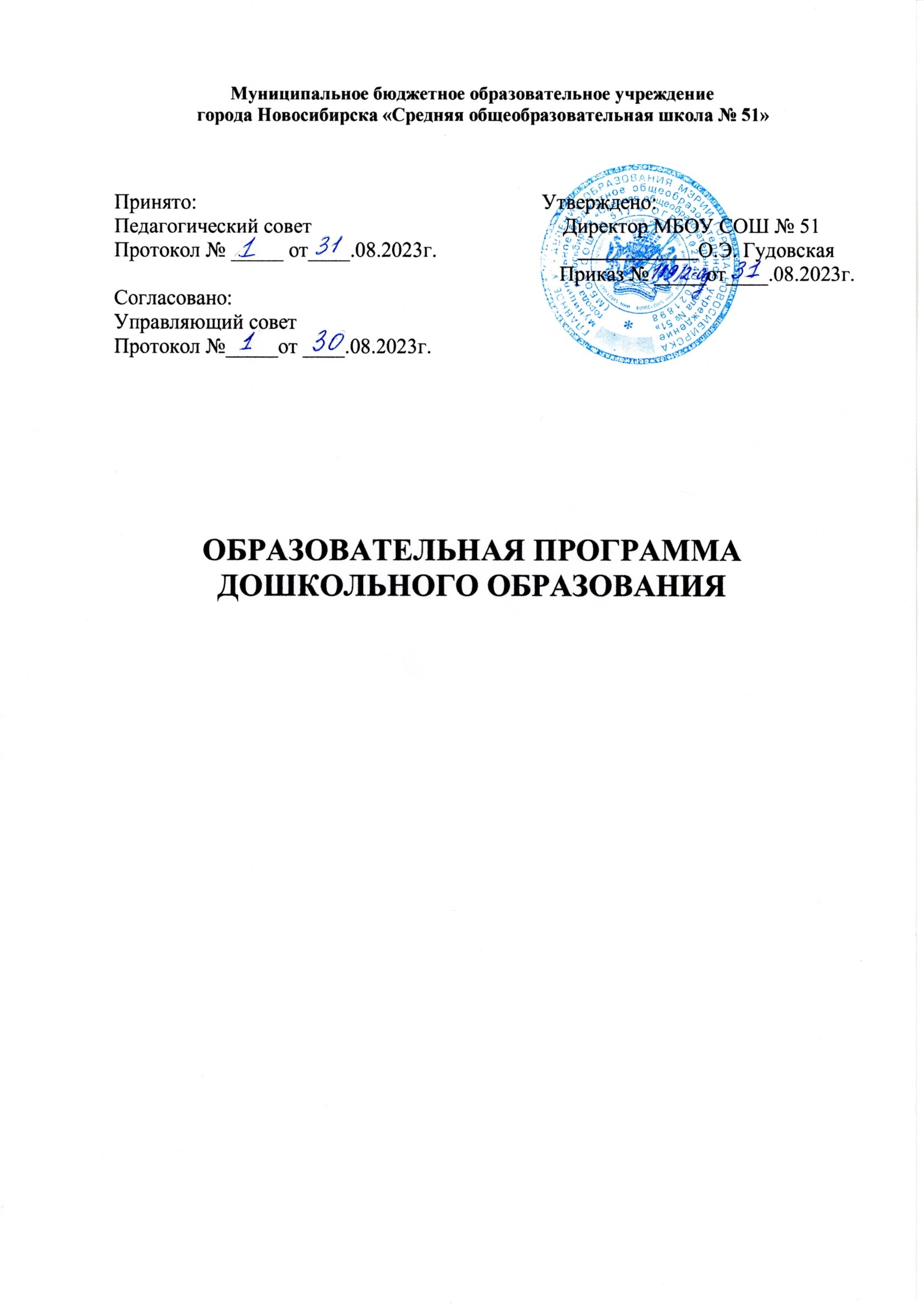 МБОУ СОШ №51 ДОШКОЛЬНОЕ ОТДЕЛЕНИЕОГЛАВЛЕНИЕ I.	ЦЕЛЕВОЙ РАЗДЕЛ	                                                                                                             31.1. Пояснительная записка                                                                                                                                     4 1.1.1. Цели и задачи реализации Программы                                                                                                    41.1.2. Принципы и подходы к формированию Программы                                                                            51.1.3. Значимые для разработки и реализации Программы характеристики, в том числе характеристики особенностей развития детей раннего и дошкольного возраста                                                          51.2. Планируемые результаты освоения Программы                                                                                        8II.	СОДЕРЖАТЕЛЬНЫЙ РАЗДЕЛ		                                                                                     92.1. Описание образовательной деятельности в соответствии с направлениями развития ребенка, представленными в пяти образовательных областях, федеральной программой и с учетом используемых методических пособий, обеспечивающих реализацию данного содержания                                        92.2. Описание вариативных форм, способов, методов и средств реализации Программы с учетом возрастных и индивидуальных особенностей воспитанников, специфики их образовательных потребностей и интересов                                                                                                                                                    112.3. Особенности образовательной деятельности разных видов и культурных практик                  142.4. Способы и направления поддержки детской инициативы                                                               142.5. Особенности взаимодействия педагогического коллектива с семьями воспитанников            152.6. Описание образовательной деятельности по профессиональной коррекции нарушений развития детей в случае, если эта работа предусмотрена Программой                                                                  172.7. Рабочая программа воспитания                                                                                                                 20III. ОРГАНИЗАЦИОННЫЙ РАЗДЕЛ	                                                                                               293.1. Описание материально-технического обеспечения Программы                                                    293.2. Обеспеченность методическими материалами и средствами обучения и воспитания               293.3. Распорядок и режим дня                                                                                                                          333.4. Особенности традиционных событий, праздников, мероприятий                                                  393.5. Особенности организации развивающей предметно-пространственной среды                           41   ДОПОЛНИТЕЛЬНЫЙ РАЗДЕЛ ПРОГРАММЫ                                                                              43I. ЦЕЛЕВОЙ РАЗДЕЛПояснительная запискаОбразовательная программа дошкольного образования МБОУ СОШ № 51 (далее Программа) – это нормативно-управленческий документ образовательного учреждения, характеризующий специфику содержания дошкольного образования и особенности организации образовательного процесса. Программа составлена в соответствии Федеральным государственным образовательным стандартом дошкольного образования (далее ФГОС ДО), Федеральной образовательной программой дошкольного образования (Приказ Министерства просвещения Российской Федерации от 25.11.2022 № 1028 "Об утверждении федеральной образовательной программы дошкольного образования" (Зарегистрирован 28.12.2022 № 71847) // Официальное опубликование правовых актов. Режим доступа: http://publication.pravo.gov.ru/Document/View/0001202212280044 ) (далее ФОП ДО). Общие сведения об ОрганизацииПолное наименование учреждения: Муниципальное бюджетное общеобразовательное учреждение города Новосибирска «Средняя общеобразовательная школа № 51»	Сокращенное наименование учреждения: МБОУ СОШ № 51	Юридический адрес: г. Новосибирск,630040, ул. Охотская, 84	Фактический адрес: г. Новосибирск, 630040, ул. Охотская, 84/2	Контактный телефон/факс: 252-05-15	Электронный адрес: sch_51_nsk@nios.ru	Электронный адрес сайта: school-51.nios.ru 	Объем: требования к структуре, объему, условиям реализации и результатам освоения образовательной программы дошкольного образования определяются федеральным государственным образовательным стандартом дошкольного образования. Содержание образования определяется федеральной образовательной программой дошкольного образования. 	Часть, формируемая участниками образовательных отношений	Нормативный срок получения образования по Программе: 5 лет	Язык образования: Русский	количество обучающихся по программе: 310 детей, 10 групп: 2 группы детей от 1,5 до 3 лет, 2 группы общеразвивающей направленности для детей от 3 до 5 лет, 6 групп комбинированной направленности от 4 до 7 лет.    Обязательная часть – ФОП ДО, п. 14Часть, формируемая участниками образовательных отношений 1.Программа «НАУСТИМ. Познавательно-исследовательская деятельность в детском саду», стр.42. Программа «Новая Сибирь – мой край родной. Микрорайон «Стрижи» стр.43.«Сочинялки. Детское речевое творчество на основе сказочного сюжета» стр.5	1.1.1. Цели и задачи реализации Программы;	Цель Программы: разностороннее развитие ребёнка в период дошкольного детства с учётом возрастных и индивидуальных особенностей на основе духовно-нравственных ценностей российского народа, исторических и национально-культурных традиций.Задачи Программы:обеспечение единых для Российской Федерации содержания ДО и планируемых результатов освоения образовательной программы ДО;приобщение детей (в соответствии с возрастными особенностями) к базовым ценностям российского народа - жизнь, достоинство, права и свободы человека, патриотизм, гражданственность, высокие нравственные идеалы, крепкая семья, созидательный труд, приоритет духовного над материальным, гуманизм, милосердие, справедливость, коллективизм, взаимопомощь и взаимоуважение, историческая память и преемственность поколений, единство народов России; создание условий для формирования ценностного отношения к окружающему миру, становления опыта действий и поступков на основе осмысления ценностей;построение (структурирование) содержания образовательной деятельности на основе учёта возрастных и индивидуальных особенностей развития;создание условий для равного доступа к образованию для всех детей дошкольного возраста с учётом разнообразия образовательных потребностей и индивидуальных возможностей;охрана и укрепление физического и психического здоровья детей, в том числе их эмоционального благополучия;обеспечение развития физических, личностных, нравственных качеств и основ патриотизма, интеллектуальных и художественно-творческих способностей ребёнка, его инициативности, самостоятельности и ответственности;обеспечение психолого-педагогической поддержки семьи и повышение компетентности родителей (законных представителей) в вопросах воспитания, обучения и развития, охраны и укрепления здоровья детей, обеспечения их безопасности;достижение детьми на этапе завершения ДО уровня развития, необходимого и достаточного для успешного освоения ими образовательных программ начального общего образования.Обязательная часть – ФОП ДО, п. 14.1-14.2Часть, формируемая участниками образовательных отношений 1.Программа «НАУСТИМ. Познавательно-исследовательская деятельность в детском саду», стр.52. Программа «Новая Сибирь – мой край родной. Микрорайон «Стрижи» стр.53.«Сочинялки. Детское речевое творчество на основе сказочного сюжета» стр.61.1.2. Принципы и подходы к формированию ПрограммыОбязательная часть – ФОП ДО, п. 14.3Часть, формируемая участниками образовательных отношений 1.Программа «НАУСТИМ. Познавательно-исследовательская деятельность в детском саду», стр.52. Программа «Новая Сибирь – мой край родной. Микрорайон «Стрижи» стр.53.«Сочинялки. Детское речевое творчество на основе сказочного сюжета» стр.61.1.3. Значимые для разработки и реализации Программы характеристики, в том числе характеристики особенностей развития детей раннего и дошкольного возрастаПрограмма построена с учетом возрастных и индивидуальных особенностей контингента детей, воспитывающихся в образовательной организации.Основной структурной единицей дошкольного отделения является группа. Группы имеют общеразвивающую и комбинированную направленность. Наполняемость групп определяется с учетом возраста детей, их состояния здоровья, специфики Программы. Все группы однородны по возрастному составу детей. Содержание Программы учитывает возрастные и индивидуальные особенности контингента детей, воспитывающихся в образовательной организации.Образовательная организация осуществляет общеобразовательную деятельность и обеспечивает воспитание, образование и развитие детей дошкольного возраста с раннего до дошкольного возраста.В образовательной организации функционируют группы:Социальный статус родителейСоциальными заказчиками деятельности дошкольной организации являются в первую очередь родители воспитанников. Поэтому коллектив дошкольного отделения создаёт доброжелательную, психологически комфортную атмосферу, в основе которой лежит определенная система взаимодействия с родителями, взаимопонимание и сотрудничество.В дошкольном отделение есть следующие категории семей: полные, неполные, малоимущие, многодетные.Характеристика особенностей развития детей дошкольного возрастаРанний возраст (от одного года до трех лет). Основная характеристика детей раннего возраста – ситуативность. Ребенок может думать, чувствовать, делать только то, что видит здесь и сейчас. В данном возрасте важен режим дня, ритм повседневной жизни. Основным условием успешного развития является обеспечение двигательной активности ребенка. Активность проявляется в контексте определенной предметной ситуации, где важен характер совместной деятельности со взрослым. Взрослый интересен ребенку как человек, который раскрывает логику и способы употребления предметов, окружающих его. Именно предметная деятельность определяет формирование навыков гигиены и самообслуживания. Предметная деятельность, связанная с усвоением общественно-выработанных способов употребления предметов, оказывает влияние на развитие интеллекта, речи, самосознания и эмоциональной сферы ребенка. Основу интеллекта в раннем возрасте определяет развитие сенсорных процессов, связанных с действием обследования предметов и построения на их основе целостных образов, а также формирование первых обобщений в виде 10 сенсорных эталонов цвета, формы, величины. Важно учитывать, что ребенок обучается только тому, что затрагивает его эмоциональную сферу. На основе сенсорного развития формируется план образов и представлений, что позволяет ребенку преодолеть ситуативность мышления и поведения. В данный период закладываются основы успешного общения со сверстниками, инициативность, чувство доверия к сверстнику. Основным достижениям возраста является самосознание, положительная самооценка, первые целостные формы поведения в виде результативных действий. Ребенок определяет себя как субъект собственных действий («Я сам»). Важна психологическая потребность в самостоятельности.Дошкольный возраст (от трех до семи лет). Центральной линией психического развития ребенка дошкольного возраста является формирование произвольности психических процессов и поведения, формирование регуляторных основ психики. В дошкольном возрасте закладываются основы успешной социализации, коммуникации, основы развития личности. Ведущим познавательным процессом в дошкольном возрасте является память и воображение. Мышление ребенка опирается на способность оперировать образами и представлениями, которые есть в памяти. За счет возможностей образного мышления, ребенок может представлять и думать о том, чего нет здесь и сейчас, преодолевается ситуативность. Все виды деятельности ребенка, включая игру, рисование, конструирование, лепку представляют собой формы наглядного моделирования действительности. В продуктивных видах деятельности ребенок моделирует предметы и явления окружающего мира, что способствует формированию первой целостной картины мира, схематического мышления, элементов логического мышления и творческих способностей. Ребенок познает мир человеческих отношений, моделируя их в игровой форме. В условиях игры регуляторные возможности психики ребенка возрастают в разы, так как в любой роли, отображающей социальны функции человека в обществе, скрыты ряд правил, которым ребенок начинает подчинять свое поведение. Формируется периферия самосознания. Ребенок накапливает представления о своих умениях и навыках. Ведущими психологическими потребностями, определяющими успешное развитие личности, является потребность в самовыражении (ребенок отвечает на вопрос «что я умею, что я могу») и потребность в самоутверждении, предполагающей желание ребенка соответствовать нормам и правилам, ожиданиям взрослых («желание быть «хорошим»). Данный возраст является крайне благоприятным для формирования нравственных норм и правил, формирования альтруистических потребностей и просоциальных форм поведения. Важно сформировать у ребенка положительное отношение к нормам щедрости, честности, справедливого распределения. В этом возрасте закладываются основы личностной, гендерной, гражданской и этнической идентичности. Познавательный интерес, любознательность, креативность можно рассматривать как системные качества, определяющие потенциал умственных способностей и развития личности ребенка дошкольного возраста. Коммуникативная компетентность в общении со взрослыми и сверстниками определяется способностью выстраивать коммуникацию адекватную ситуации, то есть, ребенок может проявлять гибкость, инициативность, интерес, чувствительность в ситуации познавательного, делового, личностного общения. Итогом развития личности выступает иерархия мотивов и произвольная регуляция поведения. Социально значимые мотивы («надо») могут управлять личными мотивами («хочу»), ребенок может принимать сложные инструкции взрослого, действовать согласно правилам и реализовывать целостные формы поведения. Способность к произвольной регуляции поведения, высокая любознательность и умение действовать по правилу определяет успешность обучения в школе. Исходя из того, что в дошкольном возрасте закладываются основы первичной картины мира, формируются социальные переживания, определяющие отношение ребенка к разным видам человеческой деятельности, к миру людей и к самому себе, особую важность приобретает формирование представлений и положительного отношения к правилам безопасности жизнедеятельности и здорового образа жизни. Также, в современном социальном контексте, необходимо уделять внимание аспектам финансовой, экологической, информационной осведомленности у детей дошкольного возраста.Часть, формируемая участниками образовательных отношений 1.Программа «НАУСТИМ. Познавательно-исследовательская деятельность в детском саду», стр.62. Программа «Новая Сибирь – мой край родной. Микрорайон «Стрижи» стр.63.«Сочинялки. Детское речевое творчество на основе сказочного сюжета» стр.8Планируемые результаты освоения ПрограммыОбязательная часть – ФОП ДО, п. 15	Часть, формируемая участниками образовательных отношений 1.Программа «НАУСТИМ. Познавательно-исследовательская деятельность в детском саду», стр.112. Программа «Новая Сибирь – мой край родной. Микрорайон «Стрижи» стр.123.«Сочинялки. Детское речевое творчество на основе сказочного сюжета» стр.12II.	СОДЕРЖАТЕЛЬНЫЙ РАЗДЕЛ	2.1. Описание образовательной деятельности в соответствии с направлениями развития ребенка, представленными в пяти образовательных областях, федеральной программой и с учетом используемых методических пособий, обеспечивающих реализацию данного содержанияПрограмма определяет содержательные линии образовательной деятельности, реализуемые дошкольным отделением по основным направлениям развития детей дошкольного возраста (социально-коммуникативного, познавательного, речевого, художественно-эстетического, физического развития). Дети раннего возрастаДети дошкольного возраста        Социально-коммуникативное развитиеОбязательная часть - ФОП ДО, п. 18Часть, формируемая участниками образовательных отношений Программа краеведческого образования детей дошкольного возраста в ДОО Новосибирской области «Новая Сибирь – мой край родной. Микрорайон Стрижи». стр. 17Познавательное развитиеОбязательная часть - ФОП ДО, п. 19Часть, формируемая участниками образовательных отношений 	Программа «НАУСТИМ. Познавательно-исследовательская деятельность в детском саду», стр. 13Речевое развитие Обязательная часть - ФОП ДО, п. 20Часть, формируемая участниками образовательных отношений 	Программа «Сочинялки. Детское речевое творчество на основе сказочного сюжета», стр. 14Художественно-эстетическое развитиеОбязательная часть - ФОП ДО, п. 21Физическое развитиеОбязательная часть - ФОП ДО, п. 22	2.2. Описание вариативных форм, способов методов и средств реализации Программы с учетом возрастных и индивидуальных особенностей воспитанников, специфики их образовательных потребностей и интересовОбязательная часть - ФОП ДО, п. 23	Часть, формируемая участниками образовательных отношений 1.Программа «НАУСТИМ. Познавательно-исследовательская деятельность в детском саду», стр.142. Программа «Новая Сибирь – мой край родной. Микрорайон «Стрижи» стр.363.«Сочинялки. Детское речевое творчество на основе сказочного сюжета» стр.14	Вариативная частьЕжедневное планирование совместной деятельности педагога и детейПонедельник                   1 половина дня:- Беседа (развитие основ нравственной культуры, формирование основ семейных и гражданских ценностей, гражданской идентичности, социокультурных ценностей, межэтнического взаимодействия, информационной культуры, экологической культуры, воспитание культуры труда; формирование основ безопасности жизнедеятельности/ПДД) – название, цель беседы.- Самообслуживание, элементарная трудовая деятельность - имя ребенка, что делал.- Дидактические игры (речевое развитие) - название, цель игры.- Занятие - по расписанию. Указать образовательные области, тему, цель, задачи.- Индивидуальная работа (социально-коммуникативное развитие)-название игры, цель, имена детей.- Подвижная/малоподвижная игра- название, цель игры.- Чтение художественной литературы- название произведения, автор, цель.- Прогулка №1 (название прогулки, структура прогулки, имена детей).   2 половина дня:- Сюжетно-ролевая игра-название игры, имена участников, ход игры.- Индивидуальная работа (познавательное развитие)-название игры, цель, имена детей.- Дидактическая игра (социально-коммуникативное развитие)- название, цель игры.- Чтение художественной литературы- название произведения, автор, цель.- Прогулка №2 (название прогулки, структура прогулки, имена детей).Вторник                     1 половина дня:- Беседа (развитие основ нравственной культуры; формирование основ семейных и гражданских ценностей; гражданской идентичности; социокультурных ценностей; межэтнического взаимодействия; информационной культуры; экологической культуры; воспитание культуры труда; формирование основ безопасности жизнедеятельности/ПДД) – название, цель беседы  - Дидактические игры (познавательное развитие), название, цель игры.- Самообслуживание, элементарная трудовая деятельность - имя ребенка, что делал.- Занятие - по расписанию. Указываем образовательные области, тему, цел, задачи.- Индивидуальная работа (речевое развитие)-название игры, цель, имена детей.- Чтение художественной литературы- название произведения, автор, цель.- Прогулка №1 (название прогулки, структура прогулки, имена детей).             2 половина дня:- Сюжетно-ролевая игра-название игры, имена участников, ход игры.- Индивидуальная работа (ФЭМП)-название игры, цель, имена детей.- Дидактическая игра (художественно - эстетическому развитию) - название, цель игры.- Чтение художественной литературы- название произведения, автор, цель.- Прогулка №2 (название прогулки, структура прогулки, имена детей).Среда                   1 половина дня:- Беседа (развитие основ нравственной культуры; формирование основ семейных и гражданских ценностей; гражданской идентичности; социокультурных ценностей; межэтнического взаимодействия; информационной культуры; экологической культуры; воспитание культуры труда; формирование основ безопасности жизнедеятельности/ПДД) – название, цель беседы  - Дидактические игры (социально-коммуникативное развитие) - название, цель беседы.- Самообслуживание, элементарная трудовая деятельность - имя ребенка, что делал.- Занитие - по расписанию. Указываем образовательные области, тему, цель.- Индивидуальная работа (художественно-эстетическое развитие (лепка)-название игры, цель, имена детей.- Чтение художественной литературы- название произведения, автор, цель.- Прогулка №1 (название прогулки, структура прогулки, имена детей).   2 половина дня:- Сюжетно-ролевая игра-название игры, имена участников, ход игры.- Индивидуальная работа (художественно-эстетическое развитие (рисование)-название игры, цель, имена детей.- Чтение художественной литературы- название произведения, автор, цель.- Дидактическая игра (речевое развитие) - название, цель игры.- Театрализованная деятельность/развлечение - название игры, цель.- Прогулка №2 (название прогулки, структура прогулки, имена детей).              Четверг                    1 половина дня:- Беседа (развитие основ нравственной культуры, формирование основ семейных и гражданских ценностей, гражданской идентичности, социокультурных ценностей, межэтнического взаимодействия, информационной культуры, экологической культуры, воспитание культуры труда; формирование основ безопасности жизнедеятельности/ПДД) – название, цель беседы  - Дидактические игры (познавательное развитие) - название, цель беседы.- Самообслуживание, элементарная трудовая деятельность (+ работа в книжном уголке (трудовая деятельность или беседа, или дидактические игры) - имя ребенка, что делал.- Занятие - по расписанию. Указываем образовательные области, тему, цель.- Индивидуальная работа (например, художественно-эстетическое развитие музыка)-название игры, цель, имена детей.- Чтение художественной литературы- название произведения, автор, цель.- Прогулка №1 (название прогулки, структура прогулки, имена детей).     2 половина дня:- Сюжетно-ролевая игра-название игры, имена участников, ход игры.- Индивидуальная работа (художественно-эстетическое развитие (аппликация)-название игры, цель, имена детей.- Чтение художественной литературы- название произведения, автор, цель.- Дидактическая игра (социально-коммуникативное развитие) - название, цель игры.- Прогулка №2 (название прогулки, структура прогулки, имена детей).            Пятница                    1 половина дня:- Беседа - (развитие основ нравственной культуры, формирование основ семейных и гражданских ценностей, гражданской идентичности, социокультурных ценностей, межэтнического взаимодействия, информационной культуры, экологической культуры, воспитание культуры труда; формирование основ безопасности жизнедеятельности/ПДД) - название, цель беседы.- Самообслуживание, элементарная трудовая деятельность - имя ребенка, что делал.- Дидактические игры (художественно - эстетическому развитию) - название, цель игры.- Занятие - по расписанию. Указываем образовательные области, тему, цель.- Индивидуальная работа (физическое развитие)-название игры, цель, имена детей.- Подвижная/малоподвижная игра- название, цель игры.- Чтение художественной литературы- название произведения, автор, цель.- Прогулка №1 (название прогулки, структура прогулки, имена детей).            2 половина дня:- Сюжетно-ролевая игра - название игры, имена участников, ход игры.- Индивидуальная работа (речевое развитие)-название игры, цель, имена детей.- Опытно-экспериментальная деятельность – тема, цель.- Чтение художественной литературы- название произведения, автор, цель.- Дидактические игры (познавательное развитие) - название, цель игры.- Прогулка №2 (название прогулки, структура прогулки, имена детей).	2.3. Особенности образовательной деятельности разных видов и культурных практик.Обязательная часть - ФОП ДО, п. 24	Часть, формируемая участниками образовательных отношений 1.Программа «НАУСТИМ. Познавательно-исследовательская деятельность в детском саду», стр.162. Программа «Новая Сибирь – мой край родной. Микрорайон «Стрижи» стр.393.«Сочинялки. Детское речевое творчество на основе сказочного сюжета» стр.17        Вариативная часть	Взаимодействие взрослых с детьми является важнейшим фактором развития ребенка и пронизывает все направления образовательной деятельности. С помощью взрослого и в самостоятельной деятельности ребенок учится познавать окружающий мир, играть, рисовать, общаться с окружающими. Процесс приобщения к культурным образцам человеческой деятельности (культуре жизни, познанию мира, речи, коммуникации, и прочим), приобретения культурных умений при взаимодействии со взрослыми и в самостоятельной деятельности в предметной среде называется процессом овладения культурными практиками в разных видах деятельности. Отдельной формой организованной образовательной деятельности, используемой в образовательном процессе, являются игровые обучающие ситуации, в которых выделяют три типа (С. Н. Николаева, И. А. Комарова): игровые обучающие ситуации с игрушками-аналогами (изображения животных и растения) позволяют провести сопоставление живого объекта с неживым аналогом (по внешнему облику и способу функционирования (поведения));игровые обучающие ситуации с литературными персонажами построены на использовании кукол, которые являются персонажами сказок и могут, вовлекая детей в общение с ними, активизировать познавательную деятельность дошкольников, обобщить и закрепить полученные знания;игровые обучающие ситуации-путешествия, в процессе которых дети выступают в качестве путешественников, экскурсантов, туристов, воспроизводят ситуации экологического наблюдения и исследования, обсуждают и решают проблемные ситуации, систематизируют свои впечатления в продуктивных видах детской деятельности (лепке, аппликации, рисовании).	2.4. Способы и направления поддержки детской инициативы 	Обязательная часть - ФОП ДО, п. 25	Часть, формируемая участниками образовательных отношений 1.Программа «НАУСТИМ. Познавательно-исследовательская деятельность в детском саду», стр.172. Программа «Новая Сибирь – мой край родной. Микрорайон «Стрижи» стр.413.«Сочинялки. Детское речевое творчество на основе сказочного сюжета» стр.18	2.5. Особенности взаимодействия педагогического коллектива с семьями воспитанников	Обязательная часть - ФОП ДО, п. 26	Часть, формируемая участниками образовательных отношений 1.Программа «НАУСТИМ. Познавательно-исследовательская деятельность в детском саду», стр.182. Программа «Новая Сибирь – мой край родной. Микрорайон «Стрижи» стр.413.«Сочинялки. Детское речевое творчество на основе сказочного сюжета» стр.19        Вариативная частьРодительский клуб «За руку с семьей»Цель - изучение образовательных запросов родителей дошкольников, опыт их осуществления, а также развитие разных форм социально-педагогического партнерства, психологической помощи.2.6. Описание образовательной деятельности по профессиональной коррекции нарушений развития детей в случае, если эта работа предусмотрена Программой.	Обязательная часть - ФОП ДО п. 27-28Вариативная частьНаправления:профилактическое: проведение необходимой профилактической работы с детьми с целью предупреждения проявления отклонений в развитии ребенка;диагностическое: раннее выявление и диагностика уровня интеллектуального развития детей дошкольного возраста;коррекционно-педагогическое: разработка программ, соответствующих психофизическим и интеллектуальным возможностям детей;организационно-методическое: организация консультационно-методической помощи воспитателям по вопросам обучения и воспитания дошкольников с проблемами в развитии;консультативно-просветительское: организация консультативно – просветительской работы по пропаганде знаний из области коррекционной педагогики и специальной психологии среди родителей;координирующее: ключевая позиция в комплексном сопровождении детей с проблемами в развитии принадлежит воспитателю подгруппы; координирует профессиональную деятельность педагог-психолог;контрольно-оценочное: анализ результативности комплексной коррекционной работы с детьми дошкольного возраста, имеющих различные нарушения.Задачи по выполнению образовательной программы в группах комбинированной направленности являются:– развитие физических, интеллектуальных, нравственных, эстетических и личностных качеств;– формирование предпосылок учебной деятельности;– сохранение и укрепление здоровья;– коррекция недостатков в физическом и (или) психическом развитии детей;– создание современной развивающей предметно-пространственной среды;– формирование у детей общей культуры.Коррекционно-развивающая работа строится с учетом особых образовательных потребностей детей с ОВЗ и заключений психолого-педагогической комиссии.Организация образовательного процесса в группах комбинированной направленности предполагает соблюдение следующих позиций: 1) регламент проведения и содержание занятий с ребенком с ОВЗ специалистами дошкольной образовательной организации учителем-логопедом, педагогом-психологом, воспитателями.Система коррекционной работы включает в себя групповые и индивидуальные коррекционные занятия с логопедом (не реже 2х раз в неделю), в соответствии с планированием организованной образовательной деятельности по реализации содержания АОП. Для закрепления познавательно-речевых навыков детей с ТНР в дошкольном отделение создаются условия, стимулирующие самостоятельную деятельность детей, включая режимные моменты с использованием вариативных форм работы, обусловленных учетом структуры дефекта детей с тяжелыми нарушениями речи. Целостность коррекционно-развивающего процесса обеспечивается тесной взаимосвязью работы учителя-логопеда со всеми специалистами дошкольного отделения, воспитателями комбинированных групп и родителями. Системный подход в создании специальных условий образования обеспечивает эффективность коррекционно-развивающей работы с детьми и позволяет оптимально решать задачи их обучения и воспитания в дошкольном возрасте.2) регламент и содержание работы психолого-педагогического консилиума (ППк) дошкольной образовательной организации.Для получения образования детьми с тяжелыми нарушениями речи в дошкольном отделение создана предметно-пространственная развивающая образовательная среда, учитывающая особенности детей с ТНР; используются специальные дидактические пособия, технологии, методики и другие средства обучения (в том числе инновационные и информационные), разрабатываемые педагогами дошкольного отделения на основе их творческого и профессионального потенциала. Процесс обучения и воспитания детей с ТНР сопровождает психолого-педагогический консилиум (ППк).Цель ППк - организация своевременной помощи детям с ТНР и отклонениями в развитии на основе проведения комплексного диагностического обследования и определения специальных условий для получения ими образования и необходимого медицинского обслуживания.Задачи ППк:• своевременное выявление, предупреждение и динамическое наблюдение за детьми, имеющими нарушения в развитии;• комплексная всесторонняя динамическая диагностика отклонений в развитии ребенка и его потенциальных возможностей;• определение специальных условий развития, воспитания, обучения детей с ТНР и отклонениями в развитии;• содействие и инициирование организации условий развития, обучения и воспитания, адекватных индивидуальным особенностям ребенка с нарушениями развития• внедрение современных технологий диагностики речевых нарушений и коррекционной работы с детьми;• своевременное направление детей с нарушениями развития в научно-исследовательские, лечебно-профилактические, оздоровительные, реабилитационные и другие учреждения при возникновении трудностей диагностики, неэффективности оказываемой помощи;• консультирование родителей (законных представителей), педагогических и медицинских работников, непосредственно представляющих интересы ребенка в семье и образовательном учреждении;• содействие процессам интеграции в обществе детей с тяжелыми нарушениями речи.Инициаторами обследования детей в ППк являются специалисты или родители дошкольного отделения. Предварительная запись на обследование осуществляется с согласия родителей (законных представителей). По результатам обследования ППк выдает родителям направление для прохождения ТПМПК. Члены ТПМПК выносят логопедическое заключение, которое является документом, подтверждающим право детей с нарушениями речи на обеспечение оптимальных условий для получения ими логопедической помощи. На основании рекомендаций ТПМПК, в дошкольном отделение создаются специальные образовательные условия для обучающихся с ТНР.  По окончании коррекционно-развивающей работы с ребенком ППк принимает решение о дальнейшем обучении его в общеобразовательной школе или рекомендует повторное прохождение ТПМПК для уточнения образовательного маршрута при необходимости продолжения коррекционной работы. В группах комбинированной направленности существуют две программы. Для ребенка с ОВЗ на базе основной образовательной программы дошкольного образования разрабатывается и реализуется адаптированная образовательная программа (инклюзивное образование) с учетом особенностей его психофизического развития, индивидуальных возможностей, обеспечивающая коррекцию нарушений развития и его социальную адаптацию. Остальные дети группы комбинированной направленности обучаются по образовательной программе дошкольного образования. При составлении адаптированной образовательной программы необходимо ориентироваться:– на формирование личности ребенка с использованием адекватных возрасту и физическому и (или) психическому состоянию методов обучения и воспитания; – на создание оптимальных условий совместного обучения детей с ОВЗ и их нормально развивающихся сверстников с использованием адекватных вспомогательных средств и педагогических приемов, организацией совместных форм работы воспитателей, педагогов-психологов, учителей-логопедов, учителей-дефектологов; – на личностно-ориентированный подход к организации всех видов детской деятельности и целенаправленное формирование ориентации в текущей ситуации, принятие решения, формирование образа результата действия, планирование, реализацию программы действий, оценку результатов действия, осмысление результатов.В течение месяца с момента начала посещения группы (продолжения посещения после летнего периода) осуществляется педагогическая и психологическая диагностика, в том числе ребенка с ОВЗ. Результаты проведенного обследования развития ребенка используются для составления адаптированной образовательной программы, выстраиваемой на основе основной образовательной программы группы путем применения адекватных способов индивидуализации и создания специальных условий ее реализации.В адаптированной образовательной программе определяется специфическое для ребенка с ОВЗ соотношение форм и видов деятельности, индивидуализированный объем и глубина содержания, специальные психолого-педагогические технологии, учебно-методические материалы и технические средства, содержание работы тьютора. Адаптированная образовательная программа обсуждается и реализуется с участием родителей (законных представителей) ребенка. В ее структуру, в зависимости от психофизического развития и возможностей ребенка, структуры и тяжести недостатков, интегрируются необходимые модули коррекционных программ, комплексов методических рекомендаций по проведению занятий с детьми с ОВЗ и т. д.Реализация адаптированной образовательной программы ребенка с ОВЗ строится с учетом: – особенностей и содержания взаимодействия с родителями (законными представителями) на каждом этапе включения;– особенностей и содержания взаимодействия между сотрудниками Организации;– вариативности и технологий выбора форм и методов подготовки ребенка с ОВЗ к включению;– критериев готовности ребенка с ОВЗ к продвижению по этапам инклюзивного процесса;– организации условий для максимального развития и эффективной адаптации ребенка в инклюзивной группе.Координация реализации программ образования осуществляется на заседаниях психолого-педагогического консилиума дошкольной образовательной организации с участием всех педагогов и специалистов, задействованных в реализации образовательных программ. Общий объем образовательной программы для детей с ограниченными возможностями здоровья, которая должна быть реализована в группах комбинированной направленности, рассчитана с учетом направленности Программы в соответствии с возрастом воспитанников, основными направлениями их развития, спецификой дошкольного образования и включает время, отведенное на образовательную деятельность, осуществляемую в процессе организации различных видов детской деятельности (игровой, коммуникативной, познавательно-исследовательской, продуктивной, музыкально-художественной и др.) с квалифицированной коррекцией недостатков в физическом и/ или психическом развитии детей; образовательную деятельность с квалифицированной коррекцией недостатков в физическом и (или) психическом развитии детей, осуществляемую в ходе режимных моментов; самостоятельную деятельность детей; взаимодействие с семьями детей по реализации образовательной программы дошкольного образования для детей с ОВЗ. 2.7. Рабочая программа воспитания 	Обязательная часть - ФОП ДО, п. 29  Вариативная часть План воспитательной работы возрастных групп на основе тематических блоков.1 блок «Моя семья. Моя Родина»        дети младшего, среднего возраста2 блок «Мои друзья»3 блок «Я в мире людей»4 блок «Природа и я»1 блок «Моя семья. Моя Родина»           Дети 5-6 лет2 блок «Мои друзья»3 блок «Я в мире людей»4 блок «Природа и я»1 блок «Моя семья. Моя Родина»                дети 6-7 лет       2 блок «Мои друзья»3 блок «Я в мире людей»4 блок «Природа и я»III. ОРГАНИЗАЦИОННЫЙ РАЗДЕЛ3.1. Описание материально-технического обеспечения Программы, Обязательная часть - ФОП ДО п. 32 Часть, формируемая участниками образовательных отношенийПрограмма «НАУСТИМ. Познавательно-исследовательская деятельность в детском саду» стр.20Новая Сибирь – мой край родной. Микрорайон «Стрижи» стр. 48«Сочинялки. Детское речевое творчество на основе сказочного сюжета» стр. 16Вариативная часть Материально - техническое обеспечение педагогического процесса3.2. Обеспеченность методическими материалами и средствами обучения и воспитанияОбязательная часть - ФОП ДО п. 32-33 Часть, формируемая участниками образовательных отношенийПрограмма «НАУСТИМ. Познавательно-исследовательская деятельность в детском саду» стр.21Новая Сибирь – мой край родной. Микрорайон «Стрижи» стр. 49«Сочинялки. Детское речевое творчество на основе сказочного сюжета» стр. 22Вариативная частьОбеспеченность материалами и методическими средствами обучения и воспитания (Перечень литературных источников)Распорядок и режим дня.Обязательная часть - ФОП п.35Часть, формируемая участниками образовательных отношенийПрограмма «НАУСТИМ. Познавательно-исследовательская деятельность в детском саду» стр.22Новая Сибирь – мой край родной. Микрорайон «Стрижи» стр. 51«Сочинялки. Детское речевое творчество на основе сказочного сюжета» стр. 23Вариативная частьОбразовательный процесс в течение дня включает три блока: Первый блок: утренний образовательный блок с 7.00 до 9.00 включает в себя:взаимодействие с семьями детей по реализации образовательной программы дошкольного образования; самостоятельную деятельность детей;образовательную деятельность, осуществляемую в процессе организации различных видов детской деятельности (игровой, коммуникативной, трудовой, познавательно-исследовательской, продуктивной, музыкально-художественной, чтения); ·               образовательную деятельность, осуществляемую в ходе режимных моментов. Второй блок: развивающий блок с 9.00 по 11.00 представляет собой образовательную деятельность, осуществляемую в процессе организации различных видов детской деятельности (игровой, коммуникативной, трудовой, познавательно-исследовательской, продуктивной, музыкально-художественной, чтения), а также организованное обучение в форме занятий (игр-занятий). Третий блок: вечерний блок с 15.30 до 19.00 включает в себя: ·  самостоятельную деятельность детей; ·               образовательную деятельность, осуществляемую в процессе организации различных видов детской деятельности (игровой, коммуникативной, трудовой, образовательно-исследовательской, продуктивной, музыкально-художественной, чтения); ·               образовательную деятельность, осуществляемую в ходе режимных моментов; взаимодействие с семьями детей по реализации основной общеобразовательной программы дошкольного образования. Режим дня для детей 2–3 летРежим дня для детей 3–5 летРежим дня для детей 5–7 летПрограмма не предусматривает жесткого регламентирования образовательного процесса и календарного планирования образовательной деятельности, оставляя педагогам пространство для гибкого планирования их деятельности, исходя из особенностей реализуемой образовательной программы, условий образовательной деятельности, потребностей, возможностей и готовностей, интересов и инициатив воспитанников и их семей, педагогов и других сотрудников дошкольного отделения. Планирование деятельности педагогов опирается на результаты педагогической оценки индивидуального развития детей и направлено в первую очередь на создание психолого-педагогических условий для развития каждого ребенка.Планирование образовательной деятельности в группе раннего возраста Планирование образовательной деятельности в дошкольных группах3.4. Особенности традиционных событий, праздников, мероприятий Обязательная часть - ФОП ДО, п.36Часть, формируемая участниками образовательных отношенийПрограмма «НАУСТИМ. Познавательно-исследовательская деятельность в детском саду» стр.23Новая Сибирь – мой край родной. Микрорайон «Стрижи» стр. 53«Сочинялки. Детское речевое творчество на основе сказочного сюжета» стр. 24Вариативная часть ПРАЗДНИЧНЫЕ МЕРОПРИЯТИЯ, ТРАДИЦИИ И РАЗВЛЕЧЕНИЯ В ДОШКОЛЬНОМ ОТДЕЛЕНИИ	3.5. Особенности организации развивающей предметно-пространственной средыОбязательная часть - ФОП ДО п. 31 Часть, формируемая участниками образовательных отношенийПрограмма «НАУСТИМ. Познавательно-исследовательская деятельность в детском саду» стр.23Новая Сибирь – мой край родной. Микрорайон «Стрижи» стр. 53«Сочинялки. Детское речевое творчество на основе сказочного сюжета» стр. 24Вариативная частьЦентры детской активности, которые обеспечивают все виды детской деятельности, в которых организуется образовательная деятельность. В группах раннего возраста создаются 6 центров детской активности:1. Центр двигательной активности для развития основных движений детей.2. Центр сенсорики и конструирования для организации предметной деятельности и игры с составными и динамическими игрушками, освоения детьми сенсорных эталонов формы, цвета, размера.3. Центр для организации предметных и предметно-манипуляторных игр, совместных игр со сверстниками под руководством взрослого.4. Центр творчества и продуктивной деятельности для развития восприятия смысла музыки, поддержки интереса к рисованию и лепке, становлению первых навыков продуктивной деятельности, освоения возможностей разнообразных изобразительных средств.5. Центр познания и коммуникации (книжный уголок), восприятия смысла сказок, стихов, рассматривания картинок.6. Центр экспериментирования и труда для организации экспериментальной деятельности с материалами и веществами (песок, вода, тесто и др.), развития навыков самообслуживания и становления действий с бытовыми предметами-орудиями (ложка, совок, лопатка ипр.).В группах для детей дошкольного возраста (от 3 до 7 лет) создается комплекс из 12 центров детской активности:1. Центр двигательной активности (ориентирован на организацию игр средней и малой подвижности в групповых помещениях, средней и интенсивной подвижности в физкультурном и музыкальном залах, интенсивной подвижности на групповых участках, спортивной площадке, всей территории детского сада) в интеграции с содержанием образовательных областей «Физическое     развитие», «Социально-коммуникативное развитие», «Речевое развитие».2. Центр безопасности, позволяющий организовать образовательный процесс для развития у детей навыков безопасности жизнедеятельности в интеграции содержания образовательных областей «Физическое развитие», «Познавательное развитие», «Речевое развитие», «Социально-коммуникативное развитие».3. Центр игры, содержащий оборудование для организации сюжетно-ролевых детских игр, предметы-заместители в интеграции с содержанием образовательных областей «Познавательное развитие», «Речевое развитие», «Социально-коммуникативное	развитие», «Художественно-эстетическое развитие» и «Физическое развитие»).4. Центр	конструирования, в	котором есть	разнообразные	виды строительного материала и детских конструкторов, бросового материала схем, рисунков, картин, демонстрационных материалов для организации конструкторской деятельности детей в интеграции с содержанием образовательных областей «Познавательное развитие», «Речевое развитие», «Социально-коммуникативное развитие» и «Художественно-эстетическое развитие».5. Центр логики и математики, содержащий разнообразный дидактический      материал и развивающие игрушки, а	также демонстрационные материалы для формирования     элементарных математических навыков и логических операций в интеграции с содержанием образовательных областей «Познавательное развитие», «Речевое развитие», «Социально-коммуникативное развитие».6. Центр экспериментирования, организации наблюдения и труда, игровое оборудование, демонстрационные материалы и дидактические пособия которого способствуют реализации поисково-экспериментальной и трудовой деятельности детей в интеграции с содержанием образовательных областей «Познавательное развитие», «Речевое развитие», «Социально-коммуникативное развитие»).7. Центр познания	и коммуникации детей, оснащение которого обеспечивает расширение кругозора детей и их знаний об окружающем мире во взаимодействии детей со взрослыми и сверстниками в интеграции с содержанием образовательных областей «Познавательное развитие», «Речевое развитие», «Социально-коммуникативное развитие».8. Книжный уголок, содержащий художественную и документальную литературу для детей, обеспечивающую их духовно-нравственное и этико-эстетическое воспитание, формирование	общей культуры, освоение разных жанров художественной литературы, воспитание любви и интереса к художественному слову, удовлетворение познавательных потребностей в интеграции содержания всех образовательных областей.9. Центр	театрализации и музицирования, оборудование которого позволяет организовать музыкальную и театрализованную деятельность детей в интеграции с     содержанием образовательных областей «Художественно-эстетическое развитие», «Познавательное развитие», «Речевое  развитие», «Социально-коммуникативное развитие», «Физическое развитие».10. Центр уединения предназначен для снятия психоэмоционального напряжения воспитанников.11. Центр коррекции предназначен для организации совместной деятельности воспитателя и/или специалиста с детьми с ОВЗ, направленный на коррекцию имеющихся у них нарушений.12. Центр творчества детей, предназначенный для реализации продуктивной деятельности детей (рисование, лепка, аппликация, художественный труд) в интеграции с содержанием образовательных областей «Речевое развитие», «Познавательное развитие», «Социально-коммуникативное развитие».IV. ДОПОЛНИТЕЛЬНЫЙ РАЗДЕЛ ПРОГРАММЫКРАТКАЯ ПРЕЗЕНТАЦИЯ ПРОГРАММЫОбразовательная программа дошкольного образования МБОУ СОШ № 51 (далее Программа) – это нормативно-управленческий документ образовательного учреждения, характеризующий специфику содержания дошкольного образования и особенности организации образовательного процесса. Программа составлена в соответствии Федеральным государственным образовательным стандартом дошкольного образования (далее ФГОС ДО), Федеральной образовательной программой дошкольного образования (Приказ Министерства просвещения Российской Федерации от 25.11.2022 № 1028 "Об утверждении федеральной образовательной программы дошкольного образования" (Зарегистрирован 28.12.2022 № 71847) // Официальное опубликование правовых актов. Режим доступа: http://publication.pravo.gov.ru/Document/View/0001202212280044 ) (далее ФОП ДО). Нормативный срок получения образования по Программе: 5 летЯзык образования: РусскийКоличество обучающихся по Программе: 310 детей, 10 групп. 2 группы детей от 1,5 до 3 лет, 2 группы общеразвивающей направленности для детей от 3 до 5 лет, 6 групп комбинированной направленности от 4 до 7 лет.Дети раннего возрастаДети дошкольного возрастаОсобенности взаимодействия с родителями Главными целями взаимодействия педагогического коллектива дошкольного отделения МБОУ СОШ №51 с семьями обучающихся дошкольного возраста являются:обеспечение психолого-педагогической поддержки семьи и повышение компетентности родителей (законных представителей) в вопросах образования, охраны и укрепления здоровья детей младенческого, раннего и дошкольного возрастов;обеспечение единства подходов к воспитанию и обучению детей в условиях дошкольного отделения МБОУ СОШ №51 и семьи; повышение воспитательного потенциала семьи.Эта деятельность должна дополнять, поддерживать и тактично направлять воспитательные действия родителей (законных представителей) детей младенческого, раннего и дошкольного возрастов.Достижение этих целей осуществляться через решение основных задач:1)	информирование родителей (законных представителей) и общественности относительно целей дошкольного образования, общих для всего образовательного пространства Российской Федерации, о мерах господдержки семьям, имеющим детей дошкольного возраста, а также об образовательной программе, реализуемой в дошкольном отделение МБОУ СОШ №51;2)	просвещение родителей (законных представителей), повышение их правовой, психолого-педагогической компетентности в вопросах охраны и укрепления здоровья, развития и образования детей;3)	способствование развитию ответственного и осознанного родительства как базовой основы благополучия семьи;4)	построение взаимодействия в форме сотрудничества и установления партнёрских отношений с родителями (законными представителями) детей младенческого, раннего и дошкольного возраста для решения образовательных задач;5)	вовлечение родителей (законных представителей) в образовательный процесс.Построение взаимодействия с родителями (законными представителями) должно придерживаться следующих принципов:1)	приоритет семьи в воспитании, обучении и развитии ребёнка: в соответствии с Законом об образовании у родителей (законных представителей) обучающихся не только есть преимущественное право на обучение и воспитание детей, но именно они обязаны заложить основы физического, нравственного и интеллектуального развития личности ребёнка;2)	открытость: для родителей (законных представителей) должна быть доступна актуальная информация об особенностях пребывания ребёнка в группе; каждому из родителей (законных представителей) должен быть предоставлен свободный доступ в дошкольное отделение МБОУ СОШ №51; между педагогами и родителями (законными представителями) необходим обмен информацией об особенностях развития ребёнка в дошкольном отделение и семье;3)	взаимное доверие, уважение и доброжелательность во взаимоотношениях педагогов и родителей (законных представителей): при взаимодействии педагогу необходимо придерживаться этики и культурных правил общения, проявлять позитивный настрой на общение и сотрудничество с родителями (законными представителями); важно этично и разумно использовать полученную информацию как со стороны педагогов, так и со стороны родителей (законных представителей) в интересах детей;4)	индивидуально-дифференцированный подход к каждой семье: при взаимодействии необходимо учитывать особенности семейного воспитания, потребности родителей (законных представителей) в отношении образования ребёнка, отношение к педагогу и дошкольному отделению, проводимым мероприятиям; возможности включения родителей (законных представителей) в совместное решение образовательных задач;5)	возрастосообразность: при планировании и осуществлении взаимодействия необходимо учитывать особенности и характер отношений ребёнка с родителями (законными представителями), прежде всего, с матерью (преимущественно для детей младенческого и раннего возраста), обусловленные возрастными особенностями развития детей.Деятельность педагогического коллектива дошкольного отделения по построению взаимодействия с родителями (законными представителями) обучающихся осуществляется по нескольким направлениям:1)	диагностико-аналитическое направление включает получение и анализ данных о семье каждого обучающегося, её запросах в отношении охраны здоровья и развития ребёнка; об уровне психолого-педагогической компетентности родителей (законных представителей); а также планирование работы с семьей с учётом результатов проведенного анализа; согласование воспитательных задач;2)	просветительское направление предполагает просвещение родителей (законных представителей) по вопросам особенностей психофизиологического и психического развития детей младенческого, раннего и дошкольного возрастов; выбора эффективных методов обучения и воспитания детей определенного возраста; ознакомление с актуальной информацией о государственной политике в области дошкольного образования, включая информирование о мерах господдержки семьям с детьми дошкольного возраста; информирование об особенностях реализуемой в дошкольном отделение образовательной программы; условиях пребывания ребёнка в группе дошкольного отделения; содержании и методах образовательной работы с детьми;3)	консультационное направление объединяет в себе консультирование родителей (законных представителей) по вопросам их взаимодействия с ребёнком, преодоления возникающих проблем воспитания и обучения детей, в том числе с особыми потребностями в условиях семьи; особенностей поведения и взаимодействия ребёнка со сверстниками и педагогом; возникающих проблемных ситуациях; способам воспитания и построения продуктивного взаимодействия с детьми младенческого, раннего и дошкольного возрастов; способам организации и участия в детских деятельностях, образовательном процессе и другому.Совместная образовательная деятельность педагогов и родителей (законных представителей) обучающихся предполагает сотрудничество в реализации некоторых образовательных задач, вопросах организации РППС и образовательных мероприятий; поддержку образовательных инициатив родителей (законных представителей) детей младенческого, раннего и дошкольного возрастов; разработку и реализацию образовательных проектов дошкольного отделения совместно с семьей.Особое внимание в просветительской деятельности дошкольного отделения должно уделяться повышению уровня компетентности родителей (законных представителей) в вопросах здоровьесбережения ребёнка.Реализация данной темы может быть осуществлена в процессе следующих направлений просветительской деятельности:1)	информирование о факторах, положительно влияющих на физическое и психическое здоровье ребёнка (рациональная организация режима дня ребёнка, правильное питание в семье, закаливание, организация двигательной активности, благоприятный психологический микроклимат в семье и спокойное общение с ребёнком и другое), о действии негативных факторов (переохлаждение, перегревание, перекармливание и другое), наносящих непоправимый вред здоровью ребёнка;2)	своевременное информирование о важности вакцинирования в соответствии с рекомендациями Национального календаря профилактических прививок и по эпидемическим показаниям;3)	информирование родителей (законных представителей) об актуальных задачах физического воспитания детей на разных возрастных этапах их развития, а также о возможностях дошкольного отделения и семьи в решении данных задач;4)	знакомство родителей (законных представителей) с оздоровительными мероприятиями, проводимыми в дошкольном отделение;5)	информирование родителей (законных представителей) о негативном влиянии на развитие детей систематического и бесконтрольного использования IT-технологий (нарушение сна, возбудимость, изменения качества памяти, внимания, мышления; проблемы социализации и общения и другое).Эффективность просветительской работы по вопросам здоровьесбережения детей может быть повышена за счет привлечения к тематическим встречам профильных специалистов (медиков, нейропсихологов, физиологов, IT-специалистов и других).Направления деятельности педагога реализуются в разных формах (групповых и (или) индивидуальных) посредством различных методов, приемов и способов взаимодействия с родителями (законными представителями):1)	диагностико-аналитическое направление реализуется через опросы, социологические срезы, индивидуальные блокноты, «почтовый ящик», педагогические беседы с родителями (законными представителями); дни (недели) открытых дверей, открытые просмотры занятий и других видов деятельности детей и так далее;2)	просветительское и консультационное направления реализуются через групповые родительские собрания, конференции, круглые столы, семинары- практикумы, тренинги и ролевые игры, консультации, педагогические гостиные, родительские клубы и другое; информационные проспекты, стенды, ширмы, папки- передвижки для родителей (законных представителей); журналы и газеты, издаваемые дошкольном отделение для родителей (законных представителей), педагогические библиотеки для родителей (законных представителей); сайты и социальные группы в сети Интернет; медиарепортажи и интервью; фотографии, выставки детских работ, совместных работ родителей (законных представителей) и детей. Включают также и досуговую форму - совместные праздники и вечера, семейные спортивные и тематические мероприятия, тематические досуги, знакомство с семейными традициями и другое.Для вовлечения родителей (законных представителей) в образовательную деятельность целесообразно использовать специально разработанные (подобранные) дидактические материалы для организации совместной деятельности родителей (законных представителей) с детьми в семейных условиях в соответствии с образовательными задачами, реализуемыми в дошкольном отделение. Эти материалы должны сопровождаться подробными инструкциями по их использованию и рекомендациями по построению взаимодействия с ребёнком (с учётом возрастных особенностей). Кроме того, необходимо активно использовать воспитательный потенциал семьи для решения образовательных задач, привлекая родителей (законных представителей) к участию в образовательных мероприятиях, направленных на решение познавательных и воспитательных задач.Незаменимой формой установления доверительного делового контакта между семьей и дошкольным отделением является диалог педагога и родителей (законных представителей). Диалог позволяет совместно анализировать поведение или проблемы ребёнка, выяснять причины проблем и искать подходящие возможности, ресурсы семьи и пути их решения. В диалоге проходит просвещение родителей (законных представителей), их консультирование по вопросам выбора оптимального образовательного маршрута для конкретного ребёнка, а также согласование совместных действий, которые могут быть предприняты со стороны дошкольного отделения и семьи для разрешения возможных проблем и трудностей ребёнка в освоении образовательной программы.Педагоги самостоятельно выбирают педагогически обоснованные методы, приемы и способы взаимодействия с семьями обучающихся, в зависимости от стоящих перед ними задач. Сочетание традиционных и инновационных технологий сотрудничества позволит педагогам дошкольного отделения устанавливать доверительные и партнерские отношения с родителями (законными представителями), эффективно осуществлять просветительскую деятельность и достигать основные цели взаимодействия дошкольного отделения с родителями (законными представителями) детей дошкольного возраста.программаобразовательная областьобоснование выбораНАУСТИМ. Познавательно-исследовательская деятельность в детском садуПознавательное развитие (инженерное образование)Создание условий для реализации федерального проекта «Успех каждого ребенка», ранняя профориентация в соответствии с национальным проектом «Образование», обеспечение преемственности между ДО и НОО в соответствии с приоритетным направлением развития образования в МБОУ СОШ № 51 по инженерному образованию детейНовая Сибирь – мой край родной. Микрорайон «Стрижи»Социально-коммуникативное развитие(краеведческое образование)Создание условий для реализации Программы развития воспитания Новосибирской области на 2019-2025 годы «Воспитание гражданина России – патриота Новосибирской области», обеспечение преемственности между образовательными программами ДО и НОО в МБОУ СОШ № 51 по истории родного края Сочинялки. Детское речевое творчество на основе сказочного сюжетаРечевое развитие(речевое творчество)Создание условий по развитию коммуникативной компетентности детей развитие творческих способностей и ранней одарённости дошкольников в соответствии с задачами национального проекта «Образование»Возрастная категорияКоличество группОт 2 до 3 лет2От 3 до 4 лет2От 4 до 5 лет (комбинированной направленности)2От 4 до 5 лет (комбинированной направленности)2От 4 до 5 лет (комбинированной направленности)2Всего10Образовательная областьПрограмма, методическое пособиеРечевое развитиеУшакова О.С. Речевое развитие детей второго года жизниУшакова О.С. Речевое развитие детей третьего года жизниПознавательное развитие  Протасова Е.Ю., Родина Н.М. Познание окружающего мира в раннем детствеНиколаева С.Н. Экологическое воспитание детей. Третий год жизниСоциально-коммуникативное развитиеЛыкова И.А. Приобщаем малышей к народной культуре третий год жизни.Белая С.Г., Лукьяненко В.Н. Развивающие игры и занятия малышей с дидактической куклойФизическое развитиеВолошина Л.Н., Курилова Т.В. Физическое развитие детей второго года жизни.Волошина Л.Н., Курилова Т.В. Физическое развитие детей третьего года жизни.Художественно-эстетическое развитиеЛыкова И.А. Изобразительная деятельность в детском саду второй год жизни.Лыкова И.А. Изобразительная деятельность в детском саду третий год жизни.Образовательная областьОбязательная частьЧасть, формируемая участниками образовательных отношенийРечевое развитиеГербова В. В. «Развитие речи в детском саду»Нищева Н.В. «Обучение грамоте детей дошкольного возраста. Парциальная программа» Сочинялки. Детское речевое творчество на основе сказочного сюжета, авторы творческая группа педагогов дошкольного отделенияМБОУ СОШ №51Познавательное развитие  Парциальная образовательная программа математического развития дошкольников «Игралочка» Дыбина О. В. «Ознакомление с предметным и социальным окружением»Наустим. Познавательно-исследовательская деятельность в детском саду, авторы творческая группа педагогов дошкольного отделенияМБОУ СОШ №51.Социально-коммуникативное развитиеТимофеева Л. Л. Парциальная программа «Формирование культуры безопасности у детей от 3 до 8 лет»Новая Сибирь – мой край родной. Микрорайон «Стрижи», авторы творческая группа педагогов дошкольного отделенияМБОУ СОШ №51.Физическое развитиеПензулаева Л. И. «Физическая культура в детском саду»Художественно-эстетическое развитиеКомарова Т. С. «Изобразительная деятельность в детском саду»Лыкова И.А. Парциальная программа «Умные пальчики: конструирование в детском саду»Зацепина М. Б. «Музыкальное воспитание в детском саду»№ п.п.МероприятиеДатаЦельФорма работы1Встреча 1.Встреча с родителями СентябрьВыявление актуальных запросов семей по вопросам семейного воспитания; планирование тематик встреч в клубе (корректировка плана)Круглый стол2«Осенняя ярмарка»СентябрьУкрепление взаимодействия семьи и ДОУОсеннее развлечение на улице 3Встреча 2.«Знакомство с системой работы дошкольного отделения» Ознакомление родителей:1. С программами дошкольного отделения: ОП, АОП, Наустим, Сочинялки, Стрижи); 2. С планом родительского клуба ОктябрьПредоставление возможности сделать родителей полноценными участниками образовательного процесса в дошкольном учреждении; привлечение их к сотрудничеству с коллективом дошкольного отделения.Круглый стол4Встреча 3.«Огни Арбата»НоябрьУкрепление детско-родительских отношений через совместную деятельность.Сюжетно-ролевые игры по «станциям» (групповым ячейкам)5Встреча 4. «Зимние олимпийские игры»ЯнварьПриобщение детей и родителей к ЗОЖ и занятию спортом; воспитание интереса и желания заниматься физической культурой.                                                  Спортивное мероприятие на свежем воздухе6 Встреча 5. «Эффективная коммуникация»ФевральРазвитие коммуникативных навыков педагогов и родителей, способность к самоанализуТренинг7Встреча 6.«День открытых дверей»МартСоздание единого образовательного пространства «Образовательное учреждение и семья», установление доверительных отношений между родителями и педагогами.Посещение открытых мероприятий:занятий, выставок, книжной гостиной, кабинета Наураши8Встреча 7.Фестиваль игры 4-ДМай Создание условий для возрождения культуры детской дворовой игры.Дворовые игры (подвижные игры, фотографирование, изготовление игрушек) на детских прогулочных участках детского сада в выходной день9Встреча 8. Просветительская встреча «Итоги работы»МайДеление опытом (подведение итогов совместной работы с родителями)Круглый столПериод, темаФорма проведения мероприятия, содержаниеоктябрь, 1 неделя Тема «Домашнее хозяйство».Разговор о ведении домашнего хозяйства (стирка белья, приготовление пищи и пр.). Дидактические игры. Беседа по картине «Мамины помощники»декабрь, 2 неделя Тема «Вместе отдыхаем»Введение понятия «совместный досуг». Сюжетно-ролевая игра «Семья». Семейный праздник «Новый год».февраль, 2неделя Тема «Я и папа»Беседа о папах «Мой папа» Ремонтные работы в группе (игрушки, мебель), посильная помощь детей.март, 1 неделя Тема «Я – помощник»Домашние обязанности членов семьи. Беседа на тему «Как я помогаю дома». Посильное участие в домашних делах.март, 2 неделя Тема «Мама милая моя»Беседа о мамах «Мамина улыбка». Изготовление подарков для мам (поделки, рисунки, аппликация)март 3 неделя Тема «Мои родители».Беседа о родителях (как зовут, где работают, что делают на работе и дома, какая польза от их труда). Сюжетно-ролевые игрыапрель, 2 неделя Тема «Братья и сестры».Беседа о братьях и сестра Совместные игры. Сюжетно-ролевые игры. Изготовление подарков братьям и сестрам (аппликация).апрель, 3 неделя Тема «Моя Бабушка».Беседа «Моя бабушка» Совместные дела с бабушками (поделки, одежда для кукол). Встреча «Бабушкины сказки».июль, 1 неделяТема «День семьи».Беседа «Моя семья». Совместные развлечения, викторины, конкурсы, песни, игры, спортивные соревнования. Оформление газет «Моя семья».Период, темаФорма проведения мероприятия, содержаниесентябрь, 2неделя Тема «Мы играем».Сюжетно-ролевые игры (на объединение в малые группы). Разучивание правил поведения во время игр. Самостоятельная игровая деятельность детей. Д/и «Изобрази себя другим»сентябрь, 4неделя Тема «Мы трудимся».Труд детей в уголке природы. Разучивание пословиц о труде. Кукольный театр (сценки о труде, о спорах во время работы). Способы справедливого разрешения конфликтов.октябрь, 2неделя Тема «Мы рисуем»Интегрированное занятие на тему «Осень» (стихи, песни, подвижные игры, коллективная аппликация «Листопад»). Д/и «Вот я какой (ая)!»ноябрь, 2 неделя Тема «Как мы играем и занимаемся в группе»Беседа на тему «Как мы играем и занимаемся в группе». Составление рассказов из личного опыта. Инсценировка о хороших и плохих поступках друзей. январь,3неделя Тема «Мы – спортсмены»Игры в физкультурном уголке. Беседа о взаимопомощи в спорте. Совместное соревнование «Дружные, смелые, ловкие умелые»февраль, 1неделя Тема «Люди вокруг нас»Педагогические ситуации о нормах отношений: доброжелательность, честность, отзывчивость. «Все мы разные» Спектакль кукольного театра. По сказке «Репка» Подвижные игры.февраль ,2 неделя Тема «В гостях у тети Ласки».Упражнения на подбор ласковых имен и названий предметов. Игры-загадки. Фольклорное занятие. Педагогические ситуации о нормах отношений: доброжелательность, честность, отзывчивость. «Обычный – странный»Период, темаФорма проведения мероприятия, содержаниесентябрь, 1неделя Тема «Как вести себя в группе».Знакомство с правилами поведения в группе. Экскурсия по групповой комнате (на выделение различных зон: игровая, для занятий и пр. и правила поведения в них). Д/и «Встреча эмоций».октябрь, 1 неделя Тема «Правила поведения в дошкольном отделение»Беседа о правилах поведения в дошкольном отделение (в музыкальном зале, в коридоре, в спортивном зале). Сюжетно-ролевая игра.октябрь, 2 неделяТема «Правила поведения на улице».Разыгрывание ситуаций с куклами на правила поведения на улице. Просмотр фильма «Домовенок Непослуха». Прогулка по улице (отработка правил). Сюжетно-ролевая игра «Поездка на автобусе».октябрь, апрель 2неделя Тема «Прогулки. Экскурсии».Беседа о прогулках и экскурсиях. Правила поведения в природе (бережное отношение к природе, опасности в природе). Целевая прогулка.ноябрь, 3неделя Тема «Правила поведения за столом»Игра-занятие «Мы в гостях». Дидактические игры (на правила поведения за столом). Сюжетно-ролевые игры с куклами.декабрь, 1неделя Тема «Вместе занимаемся, вместе трудимся».Планирование работы в уголке природы (на умение договариваться, планировать совместную работу). Чтение сказки «Заяц-Хваста». Беседа по содержанию (введение понятия «скромный человек», правила поведения).В течении года Тема «Вместе отдыхаем».Посещение спектаклей, концертов, праздников (отработка правил поведения в зале). Совместные игры (диагностика межличностных отношений). Посещение детей в старших группах.январь, февраль1 -3 недели Тема «Хорошие поступки.Педагогическая ситуация о нарушениях правил поведения. Спектакль «Хорошие и плохие поступки». Введение понятий: «честность», «правдивость».март,4 неделя «Вежливый человек».Инсценировка о «вежливых словах». Беседа о вежливости. Спектакль в картинках по произведению В. Осеевой «Вежливое слово».Период, темаФорма проведения мероприятия, содержаниесентябрь,3неделя Тема «Наш парк».Совместная с родителями целевая прогулка в парк. Наблюдение за трудом людей в парке (подведение к мысли о том, что человек должен заботиться о культурной природе). Рисование на тему «В парке осенью».октябрь,3неделя Тема «Птицы».Наблюдение за птицами (отмечают повадки, внешний вид). Знакомство с зимующими птицами. Изготовление кормушек.ноябрь. 2неделя Тема «Дикие животные».Интегрированное занятие «Путешествие в лес» (загадки о лесе, его обитателях, составление описательных рассказов, разминка, имитирующая походку животного).Декабрь,4неделя Тема «Растения зимой».Рассматривание иллюстраций растений в зимнем уборе. Занятие по изобразительной деятельности «Зима». Прогулка. Наблюдение за растениями в зимнем уборе. Рассказ о жизни растений в холодный период. Мероприятия по заботливому отношению к растениям (сгребают снег вокруг деревьев).март-апрель,1-4 недели Тема «Насекомые»Введение понятия «насекомые». Наблюдение за насекомыми в природе. Рассматривание иллюстраций на тему «Насекомые». Рисование «Бабочка»апрель, май. 2-3недели Тема «Растения»Целевая прогулка в парк. Наблюдение за растениями. Различение деревьев и кустарников по листьям, коре. Изготовление гербария.май,4неделя Тема «Весна»Наблюдение за трудом людей в саду Труд на участке. Наблюдение за цветущим садом. Аппликация «Цветущая яблоня».май, 2неделя Тема «Домашние животные».Наблюдение за котенком. Загадки о домашних животных. Рассматривание картин о домашних животных, беседа по содержанию.Июнь,2неделя Тема «Мы любим природу».Поход на природу. Дидактическая игра «Правила поведения в природе». Подвижные игры.Период, темаФорма проведения мероприятия, содержаниесентябрь, 3неделя Тема «Моя семья. Моя Родина»Рассматривание семейных фотографий. Беседа о бабушках и дедушках, о родословные семьи. Составление рассказов из личного опыта. Проекты «Мой родной край»октябрь, 2неделя Тема «Семейные традиции»Рассматривание семейных фотографий, беседа по содержанию. Знакомство с понятием «пикник». Совместный пикник с родителями (подвижные игры, хороводы, обед, сбор грибов, ягод). Видео презентации: «Семья вместе и душа на месте».декабрь, 4неделя Тема «Вместе отдыхаем».Подготовка к Новому году. Беседа о том, как готовятся к этому празднику дома. Совместное занятие «Здравствуй, Новый год!». Оформление участка и группы к празднику. Выставка детских поделок «Моя новогодняя игрушка». февраль, 3неделя Тема «Мы с папой».23 февраля - День пап Рассказ о своих профессиях. Игры соревнования в спортивном зале. Совместный труд с папами (починка игрушек, мебели).март, 1неделя Тема «Уют в доме».Беседа о культуре поведения в гостях: чтение книги «для воспитанных детей». Рассказ о досуге в семьях детей: видео презентации по теме. Сюжетно-ролевая игра «Семья». Д/и «Календарь эмоций»март, 1неделя Теме «Праздник мам и бабушек».Торжественный утренник, посвященный 8 Марта (песни, стихи, конкурсы, вручение подарков).март, 3неделя Тема «Мама милая моя».Чтение книг о мамах, беседа по содержанию. Беседа о маме «За что я люблю свою маму?». Наблюдение за трудом женщин (дома, на улице). Ручной труд с подгруппами (подарок для мамы).апрель, 1неделя Тема «Семейные дела»Составление рассказов на тему «Самое интересное событие в нашей семье». «Трудовой десант» на участке. «День земли» Д/и «Забавный гном»Период, темаФорма проведения мероприятия, содержаниесентябрь, 2неделя Тема «Дружба»Этическая беседа о дружбе. Введение понятия «друзья». Литературно-музыкальная викторина «О дружбе». Д/и «Что нравится мне и другим»октябрь, 2неделя Тема «Мы – друзья»Педагогические ситуации «Закончи историю. Коллективная лепка: «Вместе веселей» Работа над новыми пословицами «Человек без друзей, что дерево без корней»ноябрь, 3неделя Тема «Вместе учимся, играем, трудимся»Ручной труд (индивидуальное и подгрупповое обучение). Театрализованные игры по сказкам: «Необычное путешествие» Д/и «Сумочка», «Сердечко», «Моя копилка»ноябрь, 4неделя Тема «Доброта»Беседа о заболевших детях. Работа в мастерской (изготовление подарков для них). Сюжетно-ролевая игра «Больница». Слушание музыки П.Чайковского «Болезнь куклы», беседа о характере музыкидекабрь, 1неделя Тема «Товарищ»Беседа с подгруппами на тему «О товариществе». Введение понятия «товарищ». Разъяснение педагогических ситуаций, в которых проявляются товарищеские качества. Д/и «Вот, мы какие!»февраль, 1неделя Тема «Люди разных национальностей»Рассматривание карты России. Рассказ о людях разных национальностей, живущих в России. Знакомство с этнографическими особенностями (обычаи, костюмы). Аппликация или декоративное рисование народных орнаментов. Подвижные игры народов Россиимарт, 4неделя Тема «Наши поступки»Рассматривание книг нравственного содержания, беседы по содержанию. «Книга для воспитанных детей» Просмотр в/ф. «Вовка добрая душа» Педагогические ситуации о разном поведении детей. Игровая обучающая ситуация «Лесное происшествие»апрель,3неделя Тема «Плохие качества»Просмотр видеофильма «Путешествия незнайки» беседа по содержанию. Разыгрывание сценок и педагогических ситуаций, в которых проявляются отрицательные черты характера: хитрость, лживость. Примеры детей из личного опыта.май, 4 неделя Тема «Забота»«Добрые и злые поступки». Д/и. «Ссоры», Д/и «Банк идей» Беседа «Как помочь пожилым людям» Трудовые поручения на участке. Уборка территорииПериод, темаФорма проведения мероприятия, содержаниесентябрь, 1неделя Тема «Мы в детском саду»Беседа о правилах поведения в детском саду. Составление описательных рассказов. Д/и «Кого нет, и во что он был одет?» Педагогические ситуации и инсценировки.сентябрь, 2неделя Тема «Правила поведения за столом»Сюжетно-ролевая игра «Праздничный ужин». Рассматривание книг по сервировке стола. С/р. «К нам гости пришли. Лепка посуды (в подарок).октябрь, 1неделя  Тема «Идем в гости»Беседа на тему «Как мы играли в гости». Разговор о правилах поведения в гостях. Поход в гости в одну из групп. Д/и. «Ворчун и весельчак», «Добрый день. Спасибо, здравствуйте»ноябрь, 2 неделя Тема «Театр»Беседа о правилах поведения в театре. Постановка кукольного театра, по сказке «Теремок» для малышей (отработка навыков правильного поведения). Д/и «Календарь эмоций». Д/и. «Чьё окошко?».ноябрь, март 3-4 недели Тема «Магазин»Д/и «В магазине». Изготовление атрибутов к игре. Беседа «Правила поведения в магазине». Аппликация на тему «Магазин игрушек». декабрь, 1неделя Тема «Какие мы»?Методика вербальных выборов: «С кем бы ты хотел бы сидеть за одним столом, а с кем нет?» Спортивные соревнования между мальчиками и девочками. «Мы, весёлые ребята». Изучение правил речевого этикета. Д/у «Маски разными эмоциональными состояниями» май, 1неделя Тема «Правила поведения на улице».Беседа о правилах поведения на улице: «Красный. Желтый, зелёный». Целевая прогулка по улице (отработка правил поведения). Сюжетно-ролевая игра «На улице». Инсценировка: «Происшествие в лесу».май, 3неделя Тема «Мы – пассажиры». Беседа о поведении в транспорте, моделирование педагогических ситуаций. Сюжетно-ролевая игра «Поездка на автобусе». Просмотр видеофильма «Про барана, который не знал правил дорожного движения», беседа по содержанию.июнь, 2неделя Тема «Правила поведения в кафе».Рассматривание иллюстраций о нарушениях правил поведения в общественных местах, беседа по содержанию. С/р игра «Гости пришли» Период, темаФорма проведения мероприятия, содержаниесентябрь, октябрь 1-3 неделя Тема «Осень наступила»Беседа об осенних изменениях в природе. Экскурсия в парк. Наблюдение за деревьями, кустарниками, травами. Правила бережного отношения к деревьям, кустарникам. Д/и «Хорошо, плохо». Составление гербария.октябрь,4 неделя Тема «Городской парк»Экскурсия в городской парк. Рассказ о растениях. Наблюдение за трудом людей в саду. Д/и «Куст, дерево, цветок».ноябрь. 2 неделя Тема «Зимовье зверей»Загадки о домашних животных. Работа с природным материалом. Рассказ о зимовке домашних животных и беседа по теме. С/р игры «На скотном дворе», «На ферме»декабрь, 1неделя Тема «Красная книга»Рассказ о «Красной книге». Рассматривание иллюстраций с животными и растениями, занесенными в Красную книгу.декабрь, 2неделя Тема «Дикая природа зимой»Рассматривание книги «Следы на снегу», беседа о диких животных, о том, как они зимуют. Кормление птиц (кормушки). Зарисовки в уголке природы. Д/и. «Как помириться»: по сказке «Крылатый, Мохнатый и Масленый»апрель, 1неделя Тема «Перелетные птицы».Рассказ о книге Г. Снегирева «Про птиц», рассматривание иллюстраций. Введение понятия «перелетные птицы». Беседа о птицах, о подготовке их к зиме. Викторина «Что? Где? Когда?».апрель, 2неделя Тема «Река»Рассматривание иллюстраций рек в разные времена года. Составление рассказов из личного опыта (на выявление правил поведения на реке). «Истории Стобеда». Сюжетно-ролевая игра «Пароход».май, 1 неделя Тема «Домашние животные»Наблюдение за собакой (внешний вид, чем питается, повадки, польза для человека). Дидактические игры природоведческого содержания: «Кто, где живёт?» Рассматривание книг о животных: «Животные разных широт». Рассказы детей о домашних питомцах: «Наши верные друзья»май-июнь, 1-4неделя. Тема «Мы – туристы»Рассматривание туристического снаряжения (показывают и рассказывают родители, занимающиеся туризмом), фотографий, книг о туризме. «Папа, мама, я – спортивная семья». Мини-поход (закрепление правил поведения в природе). Просмотр видео презентаций из семейных архивов: «Мы на отдыхе»Период, темаФорма проведения мероприятия, содержаниесентябрь, 2неделя Тема «Малая родина»Беседа «За что мы любим свой город». Виртуальная экскурсия по родному городу. Дидактическая игра «Это мой город». Рассматривание фотографий достопримечательностей города. Работа над проектом «Родной свой край люби и знай». Проект «Семейная реликвия»октябрь, 1 неделя Тема «Домашнее хозяйство»Сюжетно-ролевая игра «За покупками в магазин». Беседа о семейном бюджете, введение понятия «семейный бюджет».октябрь, 2неделя Тема «Семейный досуг»Подготовка к семейному досугу «Вместе играем, поём, веселимся». Каждая семья готовит выступление: стихотворение, песню, игру. Д/и «Я, ты, он, она – вместе дружная семья»октябрь,3неделя  Тема «Помогаю дома»Беседа о взаимопомощи в семье. Е. Пермяка «Как Маша стала большой», беседа по содержанию. Рисование на тему: «Помогаю дома»октябрь,3,4неделя Тема «Вместе трудимся, вместе отдыхаем»Проведение совместного досуга на природе: «Разноцветная осень» Подвижные игры, игры с мячом, туристические состязания. ноябрь, 2неделя Тема «Братья и сёстры».Совместная подготовка с братьями и сёстрами праздничного концерта ко дню матери. Разучивание песен, стихов, танцевальных этюдов. Чтение произведения Э. Шима «Брат и младшая сестра», беседа по содержанию.декабрь, 1неделя Тема «Семейные традиции» Беседа о семейных обычаях, народных обрядах. Подготовка и проведение семейного конкурса «Когда все вместе». Каждая семья готовит презентацию своих семейных традиций (видеофильмы, выставки поделок, генеалогическое дерево, герб семьи, презентация семейных коллекций, творческие выступления)февраль, 3 неделяТема «Праздник 23 февраля»Празднуем 23 февраля – День защитника Отечества. Проекты «Родная Армия». «Моя семья на службе Отечеству»март, 1неделя Тема «Праздник мам и бабушек»Изготовление подарков для мам и бабушек (совместно с папами), разучивание стихов и песен. май 1-2 неделяТема «День Победы!» 9 мая – День Победы. Участие в семейных проектах «Защитники Родины в моей семье»Период, темаФорма проведения мероприятия, содержаниесентябрь, 2неделя Тема «Дружба»Чтение произведений о дружбе, беседа по содержанию (В. Авдеенко «Друг», «Волшебная дудочка» и др.) Изготовление коллективной аппликации «Подарок другу».октябрь, 1неделя Тема «Вместе играем, учимся»Организация совместных сюжетно-ролевых игр: «Детский сад», «Встречаем гостей». Научить справедливо разрешать споры и конфликты. Д/у. «Ссоры». Ноябрь, 2неделя Тема «Хорошие и плохие поступки»Чтение произведения В.Авдеенко «Рыцарь», беседа по содержанию. Закреплять знания о хороших и плохих поступках, учить различать их. Д/и. «Хорошо, плохо» Диагностика: методика «Два домика», «Сюжетные картинки» (изучение эмоционального отношения к нравственным нормам)декабрь, 2неделяТема «Доброта»Чтение сказа П. Бажова «Серебряное копытце», беседа по содержанию. Формировать понятие «добрый человек». Разучивание песни Б. Савельева «Если добрый ты». Викторина по сказкам, в которых говорится о добрых людях. Д/и «Магазин вежливых слов»январь,3неделя Тема «Отрицательные качества человека»Чтение сказки А. Пушкина «Сказка о рыбаке и рыбке», беседа по содержанию. Воспитывать отрицательное отношение к аморальным качествам (хитрость, лживость, себялюбие). Чтение народной сказки «Хаврошечка» (обр. А. Толстого). Беседа по содержанию, воспитывать отрицательное отношение к аморальным качествам. Обсуждение педагогических ситуаций на различение аморальных качеств (трусость, жестокость, леность). «Просто старушка»февраль, 3 неделя Тема «Дружба и спорт»В гости приходит родитель-спортсмен, рассказывает о проявлении дружбы в спорте. Разминка в парах «Гимнастика дружных». Спортивная эстафета. Клубный час «Увлечения родителей»март, 2неделя Тема «Забота о других».Чтение сказки В. Катаева «Цветик – семицветик», беседа по содержанию. Заучивание пословиц и поговорок о доброте. Беседа о значении слов: «сочувствие», «сострадание», «доброта», «милосердие». Ручной труд на свободную тему.май, 3-4недели Тема «Дружба крепкая не сломается…»Итоговое занятие по разделу. Диагностика взаимоотношений в группе. Возможно развлечение, по сказке «Расколдовать. Выручить, спасти». Д/и «Мы», Д/и «Магазин вежливых слов»Период, темаФорма проведения мероприятия, содержаниесентябрь, 2 неделя Тема «Библиотека»Экскурсия в школьную библиотеку. Совместное мероприятие «Мир добрых книг» (литературная викторина). Закрепление правил поведения в библиотеке. Ремонт книг: «Наши руки. Не знают скуки»октябрь, 3неделя Тема «Мы идём в гости»Просмотр отрывка видеофильма «Домовёнок Непослуха» (уроки безопасности). Беседа по содержанию. Закрепление правил поведения за столом, правил речевого этикета. Аппликация «Салфетка». Изучение навыков культуры общения. Д/и. «Магазин вежливых слов».ноябрь, 2неделя Тема «Экскурсия в парк».Отработка правил поведения во время экскурсий. Рассматривание сюжетных картинок о правилах поведения, беседа по содержанию (диагностика уровня усвоения правил поведения на улице). Д/и. «Хорошо и Плохо».ноябрь,3неделя Тема «Транспорт».Сюжетно-ролевая игра «Автобус». Отработка навыков поведения в общественном транспорте. Аппликация «Автобус». Просмотр отрывка видеофильма «Домовёнок Непослуха», беседа по содержанию. Тренинг «Дразнить, обижать».декабрь, 4неделя Тема «Новогодний праздник»Подготовка к проведению новогоднего утренника (разучивание стихов, песен, игр). Закрепление навыков вежливого, деликатного поведения. Д/у. «портрет друга». Поделка оригами «Дед Мороз», (для малышей)январь, 3 неделя Тема «Театр»Поход в театр (в фойе, в зале, в буфете). ИЗО – рисование по памяти «Поход в театр». Д/и «Угадай настроение». Д /у «Одиночество»февраль, 2 неделя Тема «Мы на прогулке»Прогулка в городской парк. Сюжетно-ролевая игра «На природе» (правила поведения в природе). Д/и «Хорошо, плохо» - по смоделированной ситуации. Подвижные игры: «Ловишки парами», «Дорожка, тропинка, сугроб». март, 4неделя Тема «Мы играем»Игровая программа «Остров развлечений». Закрепление правил поведения во время совместных игр. Тест «Маски» (изучение общения детей, изучение устойчивости в подчинении игровому правилу). Д/у. «Портрет друга».май, 4 неделя Тема «Что такое хорошо и что такое плохо»Чтение произведения В. Маяковского «Что такое хорошо и что такое плохо», беседа по содержанию. Совместный проект с родителями «Хотим быть добрыми» (на отработку навыков общения с людьми: взрослыми, сверстниками, малышами). Д/у. «Как можно всё объяснить взрослым».Период, темаФорма проведения мероприятия, содержаниесентябрь, 3неделя Тема «Растения»Прогулка в парк. Уход за растениями в цветнике. Природоведческая викторина «Мир похож на цветной луг». Аппликация «Полевые цветы».октябрь, 2неделя Тема «Мир животных»Чтение произведений природоведческого содержания Е. Чарушин, В. Бианки, М. Пришвина и др. Беседа по содержанию. Викторина «Братья наши меньшие». Коллективная аппликация «Мир животных». Клубный час «В гостях у природы»октябрь, 4 неделя Тема «Лесные богатства»Беседа о «богатствах леса». Коллективное рисование «Что нам лес даёт». Обобщение понятия «лесные богатства».Ноябрь, 2 неделя Тема «Мир птиц»Викторины, игры, песни, стихи, театрализованные сценки. Изготовление кормушек для птиц (с папами). Конкурс на лучшую кормушку. Д/у «Вместе с друзьями». январь, 3 неделя Тема «Природа и мы»Музыкально-литературный праздник «Люблю природу я…» (все материалы показывают, как человек воспевает природу в литературе, музыке, изобразительном искусстве, как выражает своё отношение к ним).январь, 4 неделя Тема «Красная Книга»Совместный проект с родителями «Прогулка в лес» (решение проблемных ситуаций). Подготовка к презентации Красной книги. Театрализованное представление «Старичок–Лесовичок» (рассматривание Красной Книги, сделанной совместно с педагогами и родителями).апрель, 3неделя Тема «Наш парк»Прогулка в парк: «Весна пришла» Трудовой десант в парке: «Чисто не там, где убирают, а там, где не сорят». Подвижные игры на природе. День птиц (совместное мероприятие с родителями). Д/и. «Что нравится мне и другим?»апрель, 4неделя Тема «Сделаем мир вокруг нас красивым»Участие в экоакции «День Земли» Участие в акции «Чистый город» (трудовой десант по уборке участка). Совместная акция: родители и дети.Май, 3 неделя Тема «Обитатели водоёма»Игровая программа «В гости к деду Водяному» (закрепление знаний детей о рыбах и животных водоёмов). Коллективная аппликация «Рыбки» - в гости к малышам.ПомещениеОборудование Групповые помещения (10)Ноутбук (10), проектор с экраном (1), телевизор (2).Игровые центры, зеркала в комбинированных группахФизкультурный залМузыкальный центр, гимнастическая стенка, скамейки, батут, мягкие модули, спортивный инвентарь и оборудование, спортивные тренажерыМузыкальный залЭлектронное пианино, музыкальные центры, компьютер, проектор с экраном, оборудование для спецэффектов, набор детских музыкальных инструментов, шумовые инструменты, дидактический материал, костюмы, реквизит, фонотекаЛаборатория опытно-экспериментальной деятельности «Наураша» МультстудияКомпьютер с оргтехникой, принтер, интерактивная доска, учебно-методическая и справочная литература по познавательной деятельности; материалы, оборудование, пособие по познавательно-экспериментальной деятельности 2 мультстанка, ноутбук, 2 видеокамеры, пособия для создания мультфильмовБиблиотекаСтеллаж с детской литературой, игровой материал, мольберты, пособия для создания книжек-самоделокКабинет логопеда (3)Большое зеркало, дидактические игры и пособия, методическая литература, наборы картинок и картин, иллюстративный материал, магнитная доска, логопедический альбом, наборное полотно и т.д.Компьютер с оргтехникой, принтер, интерактивная доскаКабинет психолога Стимулирующий материал для психолого-педагогического обследования детей, игровой материал, развивающие игры, развивающие игрушки, зеркало для развития эмоциональной сферы, учебная и релаксирующая зоны.Компьютер с оргтехникой, принтерМетодический кабинетКомпьютер с оргтехникой, принтер, проектор с экраном, библиотека методической и детской литературы, подборка обучающих презентаций для педагогов и детейдидактические пособия для занятий, демонстрационный и раздаточный материалКоридоры ДООИнформационные стенды:                                                                              «ГО и ЧС»,                                                                                                            «Пожарная безопасность»,                                                                           «Охрана труда»,                                                                                             «Нормативные документы»,                                                                               «Права ребенка»«ПДД»«Новосибирская область»«Районы города»«Микрорайон Стрижи»Демосистемы: достопримечательности г. Новосибирска, газета «Вести мудрого Стрижа» (новостные мероприятия внутри дошкольного отделения)Территория ДООВеранды, малые металлические игровые формы, песочницы с закрывающимися крышками, детские скамейки, деревянные домикиОбразовательная областьМетодическая литератураРечевое развитиеГербова В. В. Развитию речи в детском саду. Календарное планирование, конспекты занятий, методические рекомендации. 3-4 года Гербова В. В. Развитию речи в детском саду. Календарное планирование, конспекты занятий, методические рекомендации. 4-5 года Гербова В. В. Развитию речи в детском саду. Календарное планирование, конспекты занятий, методические рекомендации. 5-6 лет Гербова В. В. Развитию речи в детском саду. Календарное планирование, конспекты занятий, методические рекомендации. 6-7 летУшакова О.С Речевое развитие детей. Третий год жизни.Ельцова О.М. Прокопьева Л.В. Детское речевое творчество на основе сказочного сюжета.НАГЛЯДНЫЕ ПОСОБИЯ И КНИГИ ХРЕСТОМАТИИ:Гербова В. В. Правильно или неправильно: Для работы с детьми 2–4 лет.  Гербова В. В. Развитие речи в детском саду: Для работы с детьми 2–3 лет. Гербова В. В. Развитие речи в детском саду: Для работы с детьми 3–4 лет. Гербова В. В. Развитие речи в детском саду: Для работы с детьми 4–6 лет. Гербова В. В.  Развитие речи в детском саду: Раздаточный материал. Для работы с детьми 2–4 лет. Серия «Грамматика в картинках»: «Антонимы. Глаголы»; «Антонимы. Прилагательные»; «Говори правильно»; «Множественное число»; «Многозначные слова»; «Один — много»; «Словообразование»; «Ударение».Хрестоматия для чтения детям в детском саду и дома: 1–3 года. Хрестоматия для чтения детям в детском саду и дома: 3–4 года. Хрестоматия для чтения детям в детском саду и дома: 4–5 лет. Хрестоматия для чтения детям в детском саду и дома: 5–6 лет. Хрестоматия для чтения детям в детском саду и дома: 6–7 лет.Сценарии образовательных ситуаций по ознакомлению дошкольников с детской литературой (с 2 до 4 лет)Сценарии образовательных ситуаций по ознакомлению дошкольников с детской литературой (с 4 до 5 лет)Сценарии образовательных ситуаций по ознакомлению дошкольников с детской литературой (с 5 до 6 лет)Сценарии образовательных ситуаций по ознакомлению дошкольников с детской литературой (с 6 до 7 лет)Познавательное развитиеОзнакомление с окружающим миромДыбина О.В. Ознакомление с предметным и социальным окружением.3-4 годаДыбина О.В. Ознакомление с предметным и социальным окружением.4-5 летДыбина О.В. Ознакомление с предметным и социальным окружением.5-6 летДыбина О.В. Ознакомление с предметным и социальным окружением.6-7 летНаглядно-дидактические пособия:Серия «Мир в картинках» (предметный мир)Авиация. Автомобильный транспорт. Бытовая техника. Водный транспорт. Инструменты домашнего мастера. Музыкальные инструменты. Офисная техника и оборудование. Посуда. Спортивный инвентарь. Школьные принадлежности. День Победы. Серия «Мир в картинках» (мир природы):Арктика и Антарктика. Деревья и листья. Домашние животные. Домашние птицы. Животные — домашние питомцы. Животные жарких стран.  Животные средней полосы. Космос. Морские обитатели. Насекомые.  Овощи. Морские обитатели. Фрукты. Цветы. Ягоды лесные. Ягоды садовые. Серия «Рассказы по картинкам»Времена года. Зима. Осень. Весна. Лето. Великая Отечественная война. Защитники Отечества. Кем быть. Профессии. Мой дом. Родная природа. В деревне. Протасова Е.Ю. Родина Н.М. Познание окружающего мира в раннем детстве. Николаева С.Н. Экологическое воспитание детей. Третий год жизни.Формирование элементарных математических представлений:Петерсон Л.Г., Кочемасова Е.Е. Игралочка. Практический курс математики для дошкольников: методические рекомендации. Ч. 1, 2. Петерсон Л.Г., Кочемасова Е.Е. Игралочка — ступенька к школе. Практический курс математики для дошкольников: методические рекомендации. Ч. 3, 4. Петерсон Л.Г., Кочемасова Е.Е. Игралочка: рабочая тетрадь. Математика для детей 3–4/ 4–5 лет. Петерсон Л.Г., Кочемасова Е.Е. Игралочка — ступенька к школе: рабочая тетрадь. Математика для детей 5–6/ 6–7 лет. Петерсон Л.Г., Кочемасова Е.Е. Демонстрационный / раздаточный материал. Игралочка. Математика для детей 3–4/4–5 лет. Петерсон Л.Г., Кочемасова Е.Е. Демонстрационный / раздаточный материал. Игралочка — ступенька к школе. Математика для детей 5–6/ 6–7 лет. Социально-коммуникативное развитиеТимофеева Л. Л. Формирование культуры безопасности. Планирование образовательной деятельности во второй младшей группе: методическое пособие. Тимофеева Л. Л. Формирование культуры безопасности. Планирование образовательной деятельности в средней группе: методическое пособие. Тимофеева Л. Л. Формирование культуры безопасности. Планирование образовательной деятельности в старшей группе: методическое пособие. Тимофеева Л. Л. Формирование культуры безопасности. Планирование образовательной деятельности в подготовительной к школе группе: методическое пособие Тимофеева Л. Л. Формирование культуры безопасности. Рабочая тетрадь. Старшая группа. Тимофеева Л. Л. Формирование культуры безопасности. Рабочая тетрадь. Подготовительная к школе группа. Казунина И.И. Лыкова И.А. Шипунова В.А. Первые игры и игрушки. Игровая среда от рождения до трех летЛыкова И.А. Приобщение малышей к народной культуре. Третий год жизни.Белая С.Г. Развивающие игры и занятия малышей с дидактической куклой.Физическое развитиеПензулаева Л.И. Физическая культура в детском саду. Вторая младшая группа. Для занятий с детьми 3-4 лет. Пензулаева Л.И. Физическая культура в детском саду. Средняя группа. Для занятий с детьми 4-5 лет. Пензулаева Л.И. Физическая культура в детском саду. Старшая группа. Для занятий с детьми 5-6 лет. Пензулаева Л.И. Физическая культура в детском саду. Подготовительная к школе группа. Для занятий с детьми 6-7 лет. Пензулаева Л.И. Оздоровительная гимнастика. Комплексы упражнений. Для занятий с детьми 3-7 лет. Волошина Л.Н. Курилова Т.В. Физическое развитие детей третьего года жизниХудожественно-эстетическое развитие- изобразительная деятельностьКомарова Т. С. Изобразительная деятельность в детском саду: Младшая группа (3–4 года). Комарова Т. С. Изобразительная деятельность в детском саду: Средняя группа (4–5 лет). Комарова Т. С. Изобразительная деятельность в детском саду: Старшая группа (5–6 лет). Комарова Т. С. Изобразительная деятельность в детском саду: Подготовительная к школе группа (6–7 лет).Лыкова И.А. Изобразительная деятельность в детском саду. Третий год жизни.- конструированиеБазовый комплектЛыкова, И.А. Конструирование в детском саду. Вторая младшая группа. Уч.-метод. пособие. Лыкова, И.А. Конструирование в детском саду. Средняя группа. Уч.-метод. пособие. Лыкова, И.А. Конструирование в детском саду. Старшая группа. Уч.-метод. пособие. Лыкова, И.А. Конструирование в детском саду. Подготовительная к школе группа. Уч.-метод. пособие. -музыкальная деятельностьЗацепина М. Б., Жукова Г. Е. Музыкальное воспитание в детском саду: Младшая группа (3–4 года). Зацепина М. Б., Жукова Г. Е. Музыкальное воспитание в детском саду: Средняя группа (4–5 лет). Зацепина М. Б., Жукова Г. Е. Музыкальное воспитание в детском саду: Старшая группа (5–6 лет).Зацепина М. Б., Жукова Г. Е. Музыкальное воспитание в детском саду: Подготовительная к школе группа (6–7 лет).Режимные моментыВремяПрием детей, самостоятельная деятельность7.00–8.00Подготовка к завтраку, завтрак8.00–8.20Самостоятельная деятельность8.20–9.00Занятия. 9.00–9.20Подготовка к прогулке. Прогулка9.20–11.20Возвращение с прогулки, самостоятельная деятельность, подготовка к обеду11.20–11.45Обед11.45–12.20Спокойные игры, подготовка ко сну12.00–12.30Дневной сон12.30–15.00Постепенный подъем, самостоятельная деятельность15.00–15.15Полдник15.15–15.25Самостоятельная деятельность / Занятия по подгруппам15.25–16.15Подготовка к прогулке16.15–16.30Прогулка16.30–17.30Возвращение с прогулки, самостоятельная деятельность, подготовка к ужину17.30–18.00Ужин18.00–18.30Самостоятельная деятельность, уход домой18.30–19.00Режимный моментМладшая группа  (3–4 года)Младшая группа  (3–4 года)Младшая группа  (3–4 года)Средняя группа   (4–5 лет)Средняя группа   (4–5 лет)Средняя группа   (4–5 лет)Режимный моментдлительностьначалоокончаниедлительностьначалоокончаниеПрием детей, свободная игра1:007:008:001:007:008:00Утренняя гимнастика0:108:008:100:108:008:10Подготовка к завтраку, завтрак, дежурство0:308:108:400:308:108:40Утренний круг0:208:409:000:208:409:00Игры, кружки, занятия, занятия со специалистами1:009:0010:001:109:0010:10Второй завтрак0:1010:0010:100:1010:1010:20Подготовка к прогулке, прогулка1:5010:1012:001:5010:2012:10Возвращение с прогулки, игры, занятия0:2012:0012:200:2012:1012:30Подготовка к обеду, обед, дежурство0:4012:2013:000:4012:3013:10Подготовка ко сну, чтение перед сном, дневной сон2:1013:0015:102:0013:1015:10Постепенный подъем, профилактические физкультурно - оздоровительные процедуры0:2015:1015:300:2015:1015:30Подготовка к полднику, полдник0:2015:3015:500:2015:3015:50Игры, кружки, занятия, занятия со специалистами1:0015:5016:501:0015:5016:50Вечерний круг0:1016:5017:000:1016:5017:00Подготовка к прогулке, прогулка1:2017:0018:201:2017:0018:20Возвращение с прогулки, подготовка к ужину, ужин, уход детей домой0:4018:2019:000:4018:2019:00Режимный моментСтаршая группа        (5–6 года)Старшая группа        (5–6 года)Старшая группа        (5–6 года)Подготовительная к школе группа (6–7 лет)Подготовительная к школе группа (6–7 лет)Подготовительная к школе группа (6–7 лет)Режимный моментдлительностьначалоокончаниедлительностьначалоокончаниеПрием детей, свободная игра1:007:008:001:007:008:00Утренняя гимнастика0:108:008:100:108:008:10Подготовка к завтраку, завтрак, дежурство0:208:108:300:208:108:30Утренний круг0:208:308:500:208:308:50Игры, кружки, занятия, занятия со специалистами1:408:5010:301:408:5010:30Второй завтрак0:1010:3010:400:1010:3010:40Подготовка к прогулке, прогулка1:5010:4012:301:5010:4012:30Возвращение с прогулки, игры, занятия0:2012:3012:500:2012:3012:50Подготовка к обеду, обед, дежурство0:3012:5013:200:3012:5013:20Подготовка ко сну, чтение перед сном, дневной сон1:5013:2015:101:5013:2015:10Постепенный подъем, профилактические физкультурно-     оздоровительные процедуры0:2015:1015:300:2015:1015:30Подготовка к полднику, полдник0:2015:3015:500:2015:3015:50Игры, кружки, занятия, занятия со специалистами1:0015:5016:501:0015:5016:50Вечерний круг0:1016:5017:000:1016:5017:00Подготовка к прогулке, прогулка1:2017:0018:201:2017:0018:20Возвращение с прогулки, подготовка к ужину, ужин, уход детей домой0:4018:2019:000:4018:2019:00Виды занятийКоличество занятийКоличество занятийВиды занятийнеделяМесяцОкружающий мир 14Развитие речи. Художественная литература 28Рисование 14Лепка/конструирование 14Физкультурное 312Музыкальное 28Базовая часть составляет:1040Требования СанПиН1040 № п.п.Образовательные области2-я младшая группасредняя группастаршая группаподготовительнаяк школе группа № п.п.Образовательные областиКоличество   занятий Количество   занятий Количество   занятий Количество   занятий 1.1Познавательное развитиеПознавательное развитиеПознавательное развитиеПознавательное развитиеПознавательное развитие1.1Окружающий мир/природа11111.1Наустим. Познавательно-исследовательская деятельность (формируемая часть)/ Совместная деятельностьСовместная деятельность1.1Опытно-экспериментальная деятельностьСовместная деятельностьСовместная деятельностьСовместная деятельностьСовместная деятельность1.1ФЭМП 11111.1Всего:22221.2Социально - коммуникативное развитиеСоциально - коммуникативное развитиеСоциально - коммуникативное развитиеСоциально - коммуникативное развитиеСоциально - коммуникативное развитие1.2Трудовое воспитание   Совместная деятельностьСовместная деятельностьСовместная деятельностьСовместная деятельность1.2Основы безопасности жизнедеятельности/ПДДСовместная деятельностьСовместная деятельностьСовместная деятельностьСовместная деятельность1.2Гражданско-патриотическое воспитаниеСовместная деятельностьСовместная деятельностьСовместная деятельностьСовместная деятельность1.2Краеведение (формируемая часть)-Совместная деятельность111.2Всего: 1 11.3Художественно-эстетическое развитиеХудожественно-эстетическое развитиеХудожественно-эстетическое развитиеХудожественно-эстетическое развитиеХудожественно-эстетическое развитие1.3Музыкальная деятельность 22221.3Рисование 11221.3Лепка, аппликация, ручной труд  11111.3Конструктивно – модельная деятельность Совместная деятельностьСовместная деятельностьСовместная деятельностьСовместная деятельность1.3Всего:  44551.4Физическое развитияФизическое развитияФизическое развитияФизическое развитияФизическое развития1.4Физическая культура 22221.4Физическая культура на улице11111.4Всего: 33331.5Речевое развитиеРечевое развитиеРечевое развитиеРечевое развитиеРечевое развитие1.5Развитие речи, обучение грамоте11221.5Художественная литература Совместная деятельностьСовместная деятельностьСовместная деятельностьСовместная деятельность1.5Речетворчество (формируемая часть)--Совместная деятельностьСовместная деятельность1.5Всего:1122 Базовая часть составляет: Базовая часть составляет:10 1013 13Часть, формируемая участниками образовательных отношенийЧасть, формируемая участниками образовательных отношений0011МесяцМероприятия1 младшая2 младшаясредняястаршаяподготовительнаясентябрьДень знаний (1сентября)сентябрьДень окончания Второй мировой войны (3 сентября)сентябрьДень солидарности в борьбе с терроризмом (3 сентября)сентябрьМеждународный день распространения грамотности (8 сентября)сентябрьДень воспитателя и всех дошкольных работников (27 сентября)сентябрьОсенние праздникисентябрьДень образования Новосибирской областиоктябрьМеждународный день пожилых людей (1 октября)октябрьМеждународный день музыки (1 октября)октябрьДень защиты животных (4 октября)октябрьДень учителя (5 октября)октябрьДень отца в России. (Третье воскресенье октября)ноябрьДень народного единства (4ноября)ноябрьДень памяти погибших при исполнении служебных обязанностей сотрудников органов внутренних дел России (8 ноября)ноябрьДень матери в России (последнее воскресенье ноября)ноябрьСемейный фестиваль Огни АрбатаноябрьДень Государственного герба Российской Федерации (30 ноября)декабрьДень неизвестного солдата (3 декабря)декабрьДень добровольца (волонтера) в России (5 декабря)декабрьМеждународный день художника (8 декабря)декабрьДень Героев Отечества (9 декабря)декабрьДень Конституции Российской Федерации (12 декабря)декабрьНовый год (31 декабря)январь«В гости Коляда пришла»январьЗимняя ОлимпиадаянварьДень снятия блокады Ленинграда (27 января)февральДень российской науки (8 февраля)Международный день родного языка (21 февраля)День защитника Отечества (23 февраля)«Как на масленой недели…»  мартМеждународный женский день (8 марта)мартВсемирный день театра (27 марта)апрельДень космонавтики (12 апреля)апрель«День здоровья»апрель«День открытых дверей»майПраздник весны и труда (1 мая)майДень Победы (9 мая)майДень детских общественных организаций России (19 мая)майФестиваль Игры 4 D: дети, движение, дружба, двормайДень славянской письменности и культуры (24 мая)май«До свиданья, детский сад!»июньДень защиты детей (1 июня)июньДень русского языка (6 июня)июньДень России (12 июня)июньДень памяти и скорби (22 июня)июньДень города НовосибирскаиюльДень семьи, любви и верности (8 июля)августДень физкультурника (12 августа)августДень Государственного флага Российской Федерации (22 августа)августДень российского кино (27 августа)Образовательная областьПрограмма, методическое пособиеРечевое развитиеУшакова О.С. Речевое развитие детей второго года жизниУшакова О.С. Речевое развитие детей третьего года жизниПознавательное развитие  Протасова Е.Ю., Родина Н.М. Познание окружающего мира в раннем детствеНиколаева С.Н. Экологическое воспитание детей. Третий год жизниСоциально-коммуникативное развитиеЛыкова И.А. Приобщаем малышей к народной культуре третий год жизни.Белая С.Г., Лукьяненко В.Н. Развивающие игры и занятия малышей с дидактической куклойФизическое развитиеВолошина Л.Н., Курилова Т.В. Физическое развитие детей второго года жизни.Волошина Л.Н., Курилова Т.В. Физическое развитие детей третьего года жизни.Художественно-эстетическое развитиеЛыкова И.А. Изобразительная деятельность в детском саду второй год жизни.Лыкова И.А. Изобразительная деятельность в детском саду третий год жизни.Образовательная областьОбязательная частьЧасть, формируемая участниками образовательных отношенийРечевое развитиеГербова В. В. «Развитие речи в детском саду»Нищева Н.В. «Обучение грамоте детей дошкольного возраста. Парциальная программа» Сочинялки. Детское речевое творчество на основе сказочного сюжета, авторы творческая группа педагогов дошкольного отделенияМБОУ СОШ №51Познавательное развитие  Парциальная образовательная программа математического развития дошкольников «Игралочка» Дыбина О. В. «Ознакомление с предметным и социальным окружением»Наустим. Познавательно-исследовательская деятельность в детском саду, авторы творческая группа педагогов дошкольного отделенияМБОУ СОШ №51.Социально-коммуникативное развитиеТимофеева Л. Л. Парциальная программа «Формирование культуры безопасности у детей от 3 до 8 лет»Новая Сибирь – мой край родной. Микрорайон «Стрижи», авторы творческая группа педагогов дошкольного отделенияМБОУ СОШ №51.Физическое развитиеПензулаева Л. И. «Физическая культура в детском саду»Художественно-эстетическое развитиеКомарова Т. С. «Изобразительная деятельность в детском саду»Лыкова И.А. Парциальная программа «Умные пальчики: конструирование в детском саду»Зацепина М. Б. «Музыкальное воспитание в детском саду»